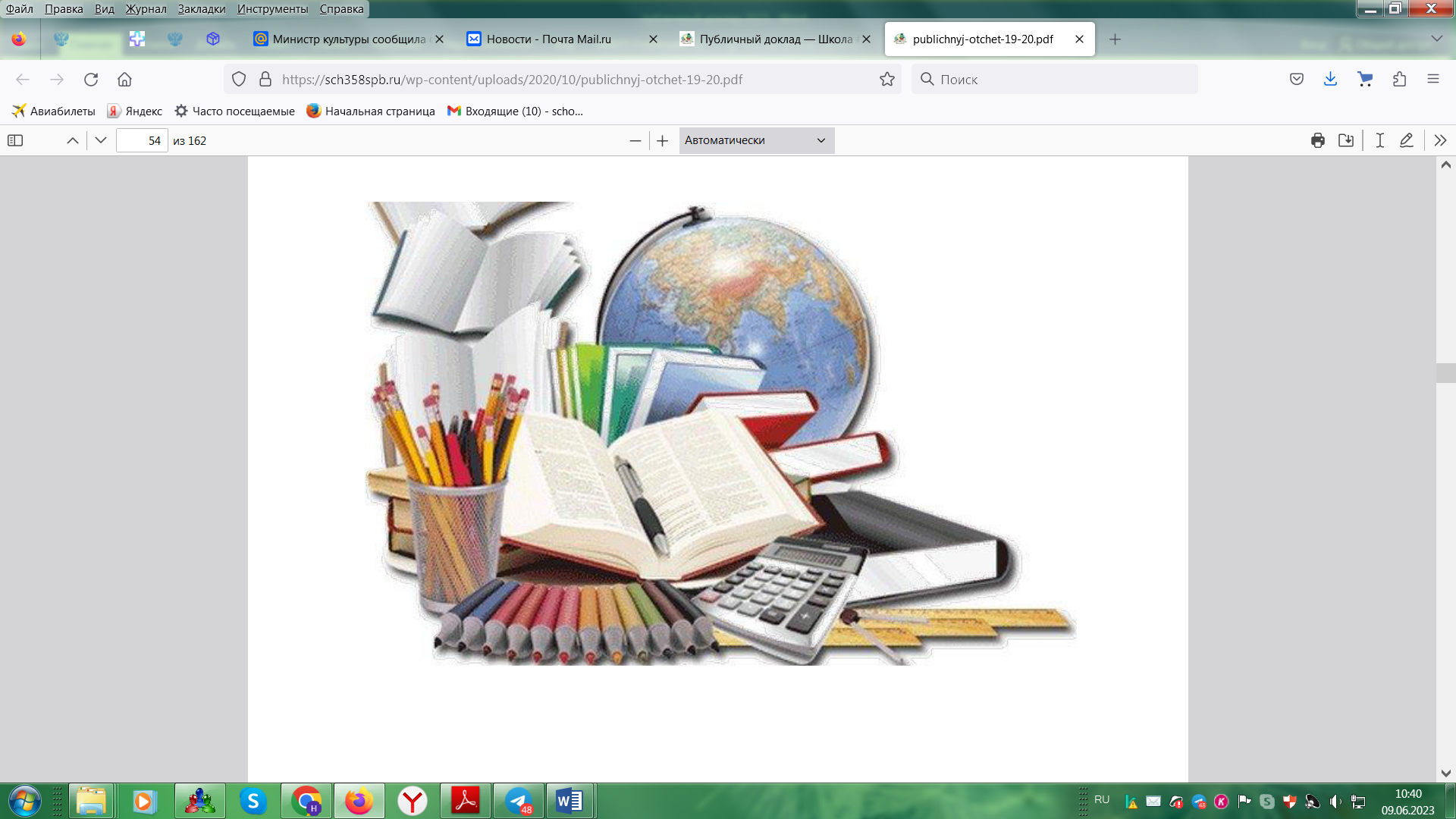 Дорогие друзья!Приветствую вас от лица административной команды, педагогического коллектива и управляющего совета школы.Еще один учебный год позади.Прошедший учебный год был очень ярким, интересным, наполненный событиями - ведь это  юбилейный год. Нашей любимой школе исполнилось 55 лет.В этом учебном году начала реализовываться программа развития «Школа для всех- школа для каждого». Наше учреждение сегодня – это школа равных, но разнообразных возможностей. Мы утверждаем, что неуспешных людей нет. Успеха может добиться каждый, если предоставить ему соответствующие возможности. Такие возможности мы стараемся предоставлять всем нашим ученикам и каждому педагогу. Публичный доклад ставит своей целью повысить уровень информационной открытости и прозрачности деятельности школы для широкой общественности. Мы рассчитываем на то, что такой вид взаимодействия со всеми участниками образовательных отношений (педагогами, учащимися и их родителями) поможет правильно и объективно сориентироваться, и оценить перспективы обучения учащихся в нашем общеобразовательном учреждении.Знакомство с докладом позволит каждому получить интересующую информацию и осознать свою роль в развитии школы, получив основание для продолжения сотрудничества.Пусть новый учебный год откроет замечательные страницы в жизни и творчестве, принесет радость общения с детьми и коллегами, а удача и успех сопутствуют всем нашим начинаниям! Директор школы Наталья Владимировна МенщиковаПубличный доклад размещен на официальном сайте школыhttps://school4uraj.gosuslugi.ru/Структура докладаПубличный докладМуниципального бюджетного общеобразовательного учреждениясредней общеобразовательной школы №4за 2022 – 2023 учебный годI. Общие характеристики общеобразовательного учреждения.1.1.Тип, вид, статус учреждения, лицензия на образовательную деятельность, аккредитация.МБОУ СОШ №4 – одно из старейших образовательных учреждений города, введено в строй в 1968 году. Комфортные условия обучения, уровень образования, соответствующий ФГОС, эмоционально привлекательная воспитывающая среда, яркие школьные традиции – все это сделало школу востребованной обучающимися и их родителями. Школой соблюдаются конституционные права граждан на получение образования независимо от социального статуса и места проживания. За годы своей работы МБОУ СОШ №4 зарекомендовала себя как общеобразовательное учреждение с хорошим уровнем фундаментальных знаний, достаточно высоким процентом поступления выпускников (100%) в высшие и средние учебные заведения. В школе трудится стабильный педагогический коллектив, который постоянно повышает свое профессиональное мастерство 100% (100% в 2021-2022 учебном году). Благодаря достаточно хорошему уровню знаний школа пользуется заслуженным авторитетом у родителей (81%), что подтверждается результатами анкетирования, а также ежегодно возрастающим набором первоклассников. Все эти факты свидетельствуют о позитивном отношении обучающихся и их родителей к образовательной организации, заслуженном авторитете школы в окружающем социуме. Соответствующий уровень подготовки школьников обеспечивается постоянной работой педагогического коллектива в поисках наиболее оптимальных условий для успешного обучения и воспитания интеллектуально развитой творческой личности, способной к самообразованию, самоопределению и саморазвитию.В школе сложилась своя особая педагогическая система, характеризующаяся научно-методической и управленческой структурами в режиме развития, наличием воспитательных комплексов в виде реализации целевых программ и инновационных проектов.Особая роль в школе отводится органам государственного-общественного управления и самоуправления. С 2006 года в школе создан и работает Управляющий совет, куда вошли активные родители, учителя, старшеклассники. Управляющий совет школы способствует координации деятельности, гармонизации взаимоотношений между педагогами, обучающимися и их родителями, оказывает помощь администрации школы и педагогическому коллективу в работе по формированию демократического микроклимата.Совет старшеклассников координирует самоуправление в школе, является инициатором практически всех дел в школе, помогает молодежным школьным организациям: «ШАГ», «Светлячки», отряду волонтеров «Добрый мир».В школе создана система оздоровительных спортивных мероприятий, работает спортивный клуб «Факел», информатизации образовательного пространства через формирование единого образовательного сообщества, постоянно действует и решает проблемы «Школьная служба примирения».В школе функционирует и систематически развивается информационный портал – школьный сайт. Сайт представляет своеобразное пространство профессиональной рефлексии для школы, дает возможность педагогам и обучающимся представлять свое образовательное учреждение, давать ответы на самые актуальные проблемы. Ведется постоянное информирование о всех событиях образовательного и воспитательного процесса в группах социальной сети ВК: ВКонтакте «Школа №4 г. Урай (РШД https://vk.com/school4uray, «ШКОЛЬНАЯ БИБЛИОТЕКА https://vk.com/bibliouray4,. Спортивный клуб "ФАКЕЛ" https://vk.com/club1733862311.2. Приоритетные направления программы развития «Школа для всех- школа для каждого».В 2022 году разработана и реализуется программа развития на 2022-2027 гг. «Школа для всех- школа для каждого».Миссия школы: создание условий для получения школьниками доступного качественного образования, нацеленного на интеллектуальное, духовно-нравственное, гражданское, социальное, личностное развитие учащихся, формирование ценности к саморазвитию и самообразованию посредством внедрения новых образовательных технологий, соответствия педагогов школы требованиям профессионального стандарта педагога.Целью настоящей программы является: Создание необходимых условий для эффективного развития и использования накопленного потенциала образования и воспитания, направленного на обеспечение доступности качественного образования, отвечающего требованиям современного инновационного социально-ориентированного государства.Для достижения стратегической цели должны быть решены следующие задачи:Совершенствование учебного процесса, обновление его содержания за счет использования инновационных технологий и методов обучения и воспитания.Создание системы работы по развитию функциональной грамотности.Развитие системы предпрофильной подготовки, профильного обучения.Развитие системы образования и социализация детей с особыми образовательными потребностями.Модернизация системы управления качеством образования.Развитие системы воспитательной работы школы и института классного руководства.Развитие профессионального потенциала педагогического коллектива.Обновление инфраструктуры, создание современной материально-технической и информационной базы.Проект: «Знание: качество и объективность»Цель: повышение качества образования через совершенствование учебного процесса, обновление его содержания, использования новых методов и инновационных технологий обучения и воспитания. Развитие функциональной грамотности.Проект «Компетентный учитель - залог успеха ребенка!»Цель:  создание условий для формирования профессиональной развивающей среды педагогических работников, ориентированной на профессиональный рост, поиск эффективных способов педагогического взаимодействия, расширение педагогического кругозора.Проект: «Наставничество»Цель – создание условий для внедрения и развития системы наставничества в МБОУ СОШ №4Проект: «Равные возможности для каждого»Цель: обеспечить комплексный подход к созданию условий для всестороннего развития детей с разными возможностями, оказание помощи детям категории с ограниченными возможностями здоровья в освоении основных образовательных программ начального и основного общего образования в условиях общеобразовательного учреждения.Проект: «Одаренный ребенок в массовой школе»Цель: создать условия для выявления, поддержки и развития одаренных детей, их самореализации, профессионального самоопределения в соответствии со способностями.Проект: «Формула успеха»Цель: создание условий для развития сотрудничества (партнёрства) семьи и школы.Проект: «Профессию выбирай!»Цель: создание условий для социализации и выбора жизненного пути обучающихся (мировоззрение, традиции, профессия),Проект: «Спортивно-оздоровительная среда»Цель: Создание материально-технической базы для проведения  физкультурно-оздоровительных и досуговых мероприятий  для участников образовательных отношений, а также создание условий для укрепления здоровья подрастающего поколения.1.3. Результативность школы на уровне города, округа.Школа - обладатель грантов:2006-2008гг. – Грант Губернатора в конкурсе молодежных проектов, стимулирующих гражданскую ответственность, Грант Президента РФ «Лучшее образовательное учреждение», Гранты Губернатора в номинациях: «Сохранение здоровья обучающихся и психолого-педагогическое сопровождение образовательного процесса», «Самоуправление и общественно-государственное управление в образовательном учреждении», «Информационные технологии в образовательном процессе», «Партнерство для развития»; Грант Губернатора за программу «Дошколята» в номинации: «Грантовая поддержка лучших проектов органа местного самоуправления муниципальных образований ХМАО-Югры по организации дошкольного образования детей 5-6 лет».2014г. – Грант Губернатора «Лучший оздоровительный лагерь ХМАО-Югры»2015г. - участник межрегионального конкурса «Школа без жестокости к детям».2016г. – участник конкурса программ и проектов организаций, занимающихся профилактикой правонарушений среди несовершеннолетних и молодежи и защитой их прав.2017г. – победитель конкурса программ и проектов организаций, занимающихся профилактикой правонарушений среди несовершеннолетних и молодежи и защитой их прав.2018г. – участник конкурса на звание лучшей образовательной организации ХМАО-Югры в 2018 году.2019г. – активный участник III Открытого публичного ежегодного Всероссийского смотра образовательных организаций (грамота, диплом).2019г. - призёр и обладатель гранта окружного смотра-конкурса: «Лучшая постановка физкультурной работы и развитие массового спорта среди школьных спортивных клубов».2020г.-  Лучшая образовательная организация общего среднего образования, реализующая здоровьесберегающие проекты и программы  в Национальной премии в области образования «Элита Российского образования».  Диплом 1 степени.2020г. – участник конкурсного отбора образовательных организаций, имеющих статус региональных инновационных площадок ХМАО-Югры.2020г. – участник конкурса социальных и культурных проектов ПАО «ЛУКОЙЛ».2021г. – победитель конкурса социальных и культурных проектов ПАО «ЛУКОЙЛ».2022 - участник конкурса социальных и культурных проектов ПАО «ЛУКОЙЛ».Личные гранты:2006, 2011 гг. – Андреев А.В. - учитель технологии, победитель конкурса «Лучшие учителя» на денежное вознаграждение Президента РФ;Джаджиева О.Е., учитель русского языка и литературы, лауреат национальной премии Президента РФ в номинации «Слово», победитель конкурса «Лучшие учителя» на денежное вознаграждение Президента РФ,Масимзаде Н.В., учитель истории, победитель конкурса «Инновационная программа» на грант Губернатора; победитель конкурса «Лучшие учителя» на денежное вознаграждение Президента РФ;Густова С.Б., учитель начальных классов, победитель конкурса «Лучший педагог общеобразовательного учреждения ХМАО-Югры»» - грант Губернатора;Игошина В.Д., учитель ИЗО, грант Главы г. Урай;Барашкова С.А., учитель химии, грант Главы г. Урай,Белотелова О.А., учитель физики, грант Главы г. Урай.2016г. - Андреев А.В. победитель конкурсного отбора лучших учителей образовательных учреждений Ханты-Мансийского автономного округа-Югры на получение денежного поощрения за высокие достижения в педагогической деятельности, получившие общественное признание.2020г. – Авторский коллектив учителей физической культуры Аширов Р.Р., Конышева Н.А., Менщиков А.А. Халитова Ю.А. – Диплом 1 степени в Национальной премии в области образования, «Элита Российского образования».             2021 – Манакова Е.А. победитель конкурсного отбора на присуждение премий лучших учителей образовательных учреждений Ханты-Мансийского автономного округа-Югры, реализующих образовательные программы начального общего, основного общего и среднего общего образования, из средств федерального бюджета.1.4. Характеристика контингента обучающихся.Доступность образования в школе подтверждается соотношением прибывших и выбывших учащихся по годам обучения: Основной причиной выбытия обучающихся 1-11 классов является смена места жительства родителей, занятие детей спортом. Наблюдается тенденция к стабильности контингента обучающихся.Контингент учащихся школыВсеобуч в рамках деятельности МБОУ средней общеобразовательной школы № 4 достигает 100%, школа гарантирует выполнение всеобуча, системную работу с неуспевающими, этому способствует качественный состав педагогов школы: высшую квалификационную категорию имеют 49% (48%) педагогов, I категорию - 25% (28%) педагогов; почетные звания имеют 27% (24%) педагогов.В первую смену обучались 1,2 к,4,5,9,10,11 классы, всего 531 (51%) обучающихся, во вторую смену – 2,3,6,7,8 классы – 506 школьников (49%).Условия, созданные в школе и социальные возможности семей микрорайона школы, позволяют прогнозировать приток обучающихся в школу. Проблема сохранения контингента является актуальной и требующей комплексного социально-педагогического подхода и профилактики безнадзорности и правонарушений среди подростков.Одно из приоритетных направлений воспитательной работы в школе - это профилактика безнадзорности и правонарушений несовершеннолетних. Данная работа в школе осуществляется посредством создания благоприятных условий, способствующих правосознательному поведению и социальной адаптации обучающихся группы риска, социально-педагогическое и психологическое сопровождение обучающихся и их семей.Работа с обучающимися «группы риска» имеет системный подход, который включает в себя:Индивидуальное сопровождение обучающихся «группы риска» на протяжении учебного года, оказание необходимой помощи ребенку и его семье;Слаженная совместная работа классных руководителей, социального педагога, педагогов-психологов и администрации школы;Межведомственное взаимодействие со службами города по профилактике безнадзорности и правонарушений несовершеннолетних;Мероприятия по формированию законопослушного поведения обучающихся. Социальный состав обучающихся1.4.Структура управления образовательной организацией.Одно из приоритетных направлений государственной политики в сфере образования является государственно-общественный характер управления школой.Управление школой строится на принципах единогласия и самоуправления. Форма управления вертикальная с привлечением коллегиальных органов управления (смотри структуру управления школой).	Управление школой осуществляется в соответствии с Законом РФ «Об образовании в Российской Федерации» и Уставом школы на принципах демократичности, открытости, приоритета общечеловеческих ценностей, охраны жизни и здоровья человека.Первый уровень структуры управления - уровень директора. Директор школы совместно с Управляющим советом школы представляет ее интересы в государственных и общественных инстанциях. Несет персональную юридическую ответственность за организацию жизнедеятельности школы, осуществляет общее руководство образовательным процессом. Основной функцией директора школы является координация усилий всех участников образовательного процесса через педагогический совет, методический совет, совет председателей классных родительских комитетов.Второй уровень структуры управления - уровень заместителей директора. Заместитель директора по УВР осуществляет управление функционированием школы: контролирует выполнение государственных стандартов образования, уровень обученности и обучаемости школьников. Руководит работой методических объединений. Несет ответственность за организацию учебно-воспитательного процесса в школе. Заместитель директора по ВР организует внеурочную воспитательную работу с детьми, работу органов ученического самоуправления. Контролирует состояние воспитательной работы в школе, отслеживает уровень воспитанности учащихся, работу с детьми, требующими особого педагогического внимания.Третий уровень - уровень учителей. В школе работают методические объединения классных руководителей, учителей-предметников. Их руководители входят в методический совет, координирующий методическую работу в школе.Четвертый уровень – уровень функционирования Управляющего совета школы, педагогического совета, методического совета.Управляющий совет школы способствует координации деятельности, гармонизации взаимоотношений между педагогами, учащимися и их родителями, оказывает помощь администрации школы и педагогическому коллективу в работе по формированию демократического микроклимата. Деятельность методического совета ориентирована на профессиональные запросы, потребности и интересы учительского коллектива и отдельных его членов. Пятый уровень организационной структуры - уровень обучающихся. Ученический совет (Совет старшеклассников) координирует самоуправление в школе, является инициатором практически всех дел в школе.Распределение административных обязанностей в аппарате управления образовательного учреждения.Административные обязанности распределены согласно Уставу, штатному расписанию, четко распределены функциональные обязанности согласно тарифно-квалификационным характеристикам.Грамотное распределение функциональных обязанностей обеспечивает автономное управление каждого структурного подразделения, персонала, ответственность руководителей подразделения за результативность работы.программа развития (на 5 лет);образовательные программы школы (на уровень образования);годовой план работы школы;циклограмма работы (еженедельно, ежемесячно);педагогические советы (не менее 4-х раз в год);административные совещания (1 раз в неделю);совещания при директоре (1 раз в месяц);психолого-педагогические консилиумы (не менее 4-х раз в год);методические оперативки (по мере необходимости);управляющий совет (не менее 4-х раз в год);общее собрание работников школы (не менее 1 раза в год);методический совет (не менее 4-х раз в год);мониторинг по качеству образования (1 раз в полугодие);совет старшеклассников (1 раз в четверть);работа молодежных организаций: «ШАГ», «Светлячки».Структурно-функциональная модель школы создана с учетом типа, специфики и задач, стоящих перед образовательным учреждением с целью эффективного и результативного выполнения государственного и социального заказа.Сложившаяся модель структурных подразделений соответствует функциональным задачам общеобразовательной школы (с элементами профильного обучения, с системой внеурочной деятельности).Все структурные подразделения выполняют основные задачи, определяемые образовательной программой школы и программой развития.Структурные подразделения:заместитель директора по УВР – Белотелова О.А.заместитель директора по УВР – Габдулхакова Р.З.I смена –заместитель директора по УВР – Ершова С.В.I I смена – заместитель директора по УВР – Курбачева Л.В.воспитательная работа – заместитель директора по ВР – Дмитриева Н.М.работа по экспериментальным площадкам – Ершова С.В.психологическая служба – Чистякова С.А.,Назмутдинова Л.Х., Баринова Ю.К.методическая служба –Ершова С.В., Курбачева Л.В.социальная защита и охрана детства – Нагорная Л.А.работа с одаренными детьми – Курбачева Л.В.внеурочная деятельность – Сафарова Г.Ф, Дмитриева Н.М., Ершова С.В.библиотека –  Хундякова И.П., Усейнова А.М.финансово-экономическая деятельность – Владимирова К.В.административно-хозяйственная часть – Белякова А.Ю.бухгалтерия – Макарова И.С.обеспечение безопасности – Белякова А.Ю.информационно-технологическая деятельность – Белотелова О.А.спортивно-оздоровительная работа, совет по здоровью, спортивный клуб «Факел» –  Халитова Ю.А.Управляющий совет – Саданова Е.Ю.совет старшеклассников – Дмитриева Н.М.молодежная организация «Шаг» - Парулина А.А.молодежная организация « Светлячки» - Королева А.Н.Общее управление школой состоит в структуризации деятельности, направленной на планирование, контроль, учет и анализ результатов деятельности. Важной задачей в организации управления школой является определение политики деятельности.        Образовательная политика МБОУ СОШ № 4 направлена с одной стороны на обеспечение доступности и обязательности образования. Управленческая деятельность администрации школы направлена с другой стороны на достижение эффективности и качества образовательного процесса, на реализацию целей образования.Сложившаяся в нашем образовательном учреждении система управления образовательным процессом помогает в реализации поставленных перед школой задач.Наличие обратной связи по отслеживанию результатов деятельности субъектов образовательного процесса представлено различного рода систематизированными документами.Вся собранная специалистами и зам. директорами по направлениям информация систематизируется и анализируется.Разработаны и утверждены положения, которыми определены основные задачи и направления деятельности школы.Таким образом, администрация анализирует работу школы в целом по уровням образования и направлениям деятельности, оценивая результативность взаимодействия всех участников образовательных отношений в достижении поставленных целей и задач.В школе обновлено Положение о внутренней системе оценки качества образования с учетом требований обновленных ФГОС.Внутренняя система оценки качества образования – это целостная система диагностических и оценочных процедур, а также совокупность организационных структур и нормативных правовых материалов, обеспечивающих управление качеством образования.Целями ВСОКО являются:формирование единой системы оценки состояния образования, обеспечивающей определение факторов и своевременное выявление изменений, влияющих на качество образования в Школе;получение объективной информации о функционировании и развитии системы образования в школе, тенденциях его изменения и причинах, влияющих на его уровень;предоставление всем участникам образовательных отношений и общественности достоверной информации о качестве образования;принятие обоснованных и своевременных управленческих решений по совершенствованию образования и повышение уровня информированности участников образовательных отношений;прогнозирование развития образовательной системы школы.Предметами ВСОКО являются:Качество образовательных результатов:Качество организации и осуществления образовательной деятельности:Качество условий, обеспечивающих образовательную деятельность:Программа учебных предметов и курсов, в том числе теоретической и практической части, на всех уровнях образования выполнена на 100 %.В справках по внутришкольному контролю, при анализе результатов ВПР, других мониторингов проводится корреляция с результатами текущего контроля успеваемости и промежуточной аттестации.При осуществлении внутреннего контроля, мониторингов качества образования особое внимание уделяется вопросам осуществления текущего контроля успеваемости и промежуточной аттестации обучающихся, в т.ч. объективности и аргументированности оценивания знаний, умений, навыков обучающихся, проводится сравнительный анализ результатов текущего контроля успеваемости с результатами контрольных замеров в рамках промежуточной аттестации в динамике.Персональный контроль педагогов определяется по итогам анализа корреляции результатов внешней и внутренней систем оценки качества образования.По итогам мероприятий внутреннего контроля, мониторингов определяется адресная методическая помощь педагогам с учетом их профессиональных дефицитов. Методическая помощь была организована молодым педагогам школы и педагогам, начинающим работать первый или второй год.По результатам опроса родителей с целью повышения эффективности организации образовательной деятельности в школе и выявления уровня удовлетворенности родителей 1-11 классов следует, что уровень удовлетворенности родителей за 2022 год составляет 81%. По итогам опроса  утвержден план мероприятий, направленных на повышение уровня удовлетворенности участников образовательного процесса качеством условий осуществления образовательной деятельности. ВСОКО МБОУ СОШ №4 обеспечивает получение объективной информации о функционировании и развитии системы образования в школе, тенденциях его изменения и причинах, влияющих на его уровень; предоставление всем участникам образовательного процесса и общественности достоверной информации о качестве образования; принятие обоснованных и своевременных управленческих решений.Поставив цель создать механизмы согласования интересов участников образовательного процесса, мы получили огромный ресурс доверия со стороны родительской общественности. А в лице Управляющего Совета - надежного друга и помощника. В прошедшем учебном году УС работал  удовлетворительно: проводились рейды по проверке учебников, внешнего вида, осуществлялся контроль за питанием, участвовали и организовывали юбилейные мероприятия, входят в состав творческой группы «Создаем новую школу вместе».  В управлении образовательным учреждением участвует и профсоюзный комитет, именно он защищает трудовые права работников школы.1.5. Службы сопровождения управления образовательной организации.Научно-методическая, психолого-педагогическая, информационная поддержка работает в рамках имеющегося ресурса.Цель службы сопровождения - создание условий (педагогических, психологических, социальных) для успешного обучения и развития каждого ребенка в ситуациях школьного взаимодействия, разработка и внедрение в школьную практику таких условий и ситуаций, которые обеспечивали бы каждому ребенку возможности решения своих актуальных потребностей - образовательных, возрастных, индивидуально-личностных. Задачи эти - общие для всех взрослых, включенных в учебно-воспитательный процесс. Наличие общей профессиональной цели, центрированной на ребенке, процессе его обучения и развития, делает всех взрослых равноправными и равно ответственными, заставляет искать различные формы обмена знаниями, представлениями. Педагог и психолог в рамках работы, построенной на идее сопровождения, становятся очень нужными друг другу, так как их связывает и единое отношение к ребенку, и общая профессиональная цель, достичь которую легче, объединив свои усилия и ресурсы.Цель психолого-педагогическое сопровождение участников учебно-воспитательного процесса: педагогов, обучающихся, родителей (или других официальных представителей ребёнка), администрации школы.Для достижения поставленной цели  решаются   задачи:•	помощь ребенку в адаптации к новым социальным, психологическим, педагогическим требованиям школы при внедрении новых образовательных стандартов;•	проведение психолого-педагогических занятий для всех участников УВП с целью коррекции психолого-педагогических проблем;•	контроль переходных, переломных моментов в жизни школьников;•	осуществление диагностическо-коррекционной работы с детьми группы риска, опекаемыми, детьми-инвалидами и неблагополучными семьями;•	диагностика личностных, интеллектуальных, личностных и эмоционально-волевых особенностей обучающихся препятствующих нормальному обучению и воспитанию;•	профориентационная работа с обучающимися 8-11 классов;•	консультирование администрации школы, учителей, родителей по психологическим проблемам обучения и воспитания обучающихся;•	выявление  и устранение психологических причин нарушения межличностных отношений, обучающихся с учителями, родителями, сверстниками и другими людьми, проведение медиаций;•	проведение индивидуальных и групповых консультаций, обучающихся по вопросам обучения, развития, проблемам жизненного самоопределения, самовоспитания, взаимоотношений с взрослыми и сверстниками;•	проведение превентивной работы суицидального и самоповреждающего поведения среди подростков и их родителей;•	профилактическая работа по снижению тревожности в период подготовки выпускников к сдаче ОГЭ и ЕГЭ (9,11 класс);•	первичная профилактическая работа по предупреждению алкоголизма, табакокурения, наркомании и ранней беременности среди подростков;•	реализация программ «Ступеньки к школе», «От подростка к подростку», «Ты не один», «Мы вместе» (медиация),  «Научиться жить вместе», «В сфере особого внимания», «Истоки семейного счастья».В школе существует психолого-медико-педагогическая служба, в которую входят следующие специалисты школы: педагоги-психологи – 3, учитель-логопед -1, социальный педагог – 1,дефектолог – 1, фельдшер – 1, классные руководители. Вся работа ведется по шести основным направлениям.I. Диагностическое направление: Различными видами диагностики в течение учебного года было охвачено 75% обучающихся,  28% родителей.  По запросу родителей и педагогов школы обследовано  57 обучающихся школьным ПМПк, из них направлены для прохождения обследования территориальным ТПМПК 56 обучающихся. Остается проблемой отказ некоторых родителей от помощи специалистов, мотивируют тем, что с детьми занимаются репетиторы, специалисты иных учреждений. II. Коррекционно-развивающая работа:1.	По адаптированным программам обучается 73 учащихся школы. Из них:  АООП НОО – 26 обучающийся – проведено 334 индивидуальных занятий; 92 подгрупповых занятия (развитие вербально-логического и когнитивного компонентов, моторных функций, формирование УУД и т.д.). АООП ООО  - 46 обучающихся – всего 1090 занятия (развитие вербально-логического и когнитивного компонентов, моторных функций, формирование УУД и т.д.).Положительная динамика наблюдается у 71% обучающихся, незначительная динамика (есть положительные изменения при созданных условиях)  - 27%.2.	Наблюдение психоэмоционального состояния обучающихся выпускных  классов. Высокий уровень тревожности выявлен на начало года у  23 обучающихся  9-х классов. Проводилась коррекция психоэмоционального состояния.  В  середине учебного года высокий уровень тревожности сохранялся  у 18 обучающихся. Среди обучающихся 11-х классов в первом полугодии выявлен 1 человек с высокой тревожностью, а во втором полугодии высокий уровень тревожности сохранялся у  6 обучающихся.  Родители уведомлены письменно, даны  рекомендации посещения приема клинического психолога.III. Психологическое консультирование1. Всего за прошедший учебный год проведено 2364 консультаций со всеми участниками образовательного процесса:  1413 консультаций с обучающимися,  425 консультаций с родителями, 415 консультации с педагогами школы и специалистами системы профилактики города – 111  (БУ «Урайская городская клиническая больница», клинический психолог -3, врач-психиатр - 15, специалисты УО – 6, психологи школ города-10, специалисты КСОН «Импульс»  и БУ «Урайский комплексный центр социального обслуживания населения» – 34,  КДНиЗП - 10, отдел опеки  и попечительств - 10). 2. Всего проведено 315  консультаций с обучающимися 9-х классов и 133 консультаций с родителями. Всего проведено 47 консультаций с обучающимися 11-х классов и 40 консультаций с родителями.IV. Психологическое просвещение и профилактика.1.	Психологическим просвещением и психопрофилактикой в 2022-2023 учебном году в групповой форме было охвачено более 80% родителей. Психопросвещение родителей осуществлялось на родительских собраниях.  Всего собраний проведено в 36-ти   классах.   Подготовлена информация на бумажных носителях для родителей, обучающихся 9,11 классов. Наблюдается положительная динамика охвата психологическим просвещением и профилактикой родителей обучающихся. Психопрофилактическая работа с учащимися: проведение классных часов, тренингов, индивидуальных и групповых часов общения.Профилактическая работа по коррекции поведения - встречи по программе «Примирения», проведено 15 встреч.Профилактические мероприятия проводились в соответствии с программами «От подростка к подростку», «Ты не один», «Мы вместе».V. Психологическое сопровождение профессионального самоопределения обучающихся9 а.в класс -  проведена групповая диагностика по опроснику Кейрси - методика оценки темперамента, методике «Я хочу, я могу», Анкетирование профессиональной заинтересованности. Исследование проводилось с целью выявления  соответствия  уровня притязаний девятиклассников выбранной профессии. По итогам  исследования проведена защита индивидуальных проектов  2-мя обучающимися  из 9 а,в классов;9б, 9 г классы – осуществлялось индивидуальное консультирование по запросам обучающихся и родителей, всего  23 консультации, 8 из них для двух обучающихся, проводивших исследование при работе над проектом «Соответсвие уровня притязяний выбранной профессии у обучающихся 9-х классов».10-е, 11-е   классы  - проводилась индивидуальная диагностика и консультирование учащихся по их личному запросу на тему  «Выявление профессиональной направленности». Результаты доведены в индивидуальном порядке до учащихся и их родителей.VI. Итоги мониторинга психологической безопасности участников образовательных отношений.Ежегодно с целью выявления межличностных предпочтений среди обучающихся в классах проводится социометрия. По итогам диагностики с обучающимися проводится работа по коррекции поведения и оптимизации межличностных отношений, оптимизации эмоционального состояния обучающихся, оказавшихся в «зоне риска» (изгои). Постоянно действует Школьная служба примирения. Всего за учебный год проведено 11 медиаций и профилактических кругов – 4.Основной целью работы логопедической службы является: организация деятельности обучающихся с нарушениями речи по  освоению содержания адаптированных образовательных программ, программ логопедической помощи, отвечающих их особым образовательным потребностям. Исходя из этого, были определены и реализованы в течение учебного года основные направления деятельности:Основными направлениями деятельности школьного логопедического пункта являются:Организационно-диагностическое: Выявление обучающихся с нарушениями речи,  имеющих риск их возникновения, для определения путей компенсации и профилактики нарушений речи.Планирование и проведение логопедического обследования обучающихся с нарушениями речи с учётом возраста, уровня речевого развития, индивидуальных психофизических особенностей.Составление заключения по результатам логопедического обследования лиц с нарушениями речи и его обсуждение с участниками образовательного процесса.Коррекционно-развивающее: Проведение логопедических занятий, уроков с обучающими с нарушениями речи, предусмотренных адаптированной образовательной программой, программой логопедической помощи.Реализация и разрабатывание  программ коррекционной работы, для обучающихся с нарушениями речи с привлечением участников образовательного процесса.Ведение профессиональной документации совместно со специалистами, вовлечёнными в процесс образования обучающихся с нарушениями речи.Профилактическое:Консультирование всех участников образовательных отношений по вопросам образования, воспитания, развития, социальной адаптации, выбора образовательного маршрута, профессиональной ориентации обучающихся с нарушениями речи, в том числе консультирование родителей (законных представителей).Научно-методическое:Применять  цифровые образовательные ресурсы, дистанционные образовательные технологии, электронное обучение в консультировании родителей обучающихся. Находить и использовать источники профессионально значимой информации, специально научных знаний о нарушениях речи. В 2022-2023 учебном году было охвачено   76 учащихся, из них 56 учащихся дети с ОВЗ носят системный характер,  поэтому требуется длительная  коррекция,   у  32 (41%)  детей  речь пришла в норму. Годовой план организационно-методической и коррекционно-развивающей работы и все поставленные задачи  логопедической  работы на учебный год выполнены. Проанализировав деятельность логопедической   службы, проблемы и пути их решения, были сформулированы задачи на следующий учебный год:Продолжать вести  работу по разработке, корректировке, реализации содержания адаптированных образовательных программ, программ логопедической помощи на разных уровнях образования с нарушениями речи.Добиваться положительной динамики, используя  в организации коррекционно-развивающем обучении  программно-методические и учебно-дидактические материалы, в том числе с применением дистанционных образовательных технологий.Применять технологии профилактики возникновения и прогрессирования  нарушений речи совместно с заинтересованными участниками образовательного процесса и родителей (законных представителей).Основной целью дефектологической службы является своевременная помощь детям с ОВЗ при освоении программного минимума содержания образования в условиях ОУ,   коррекция развития познавательной сферы обучающихся, коррекция устной и письменной речи обучающихся с ОВЗ в динамике образовательного процесса.Основными направлениями деятельности школьного дефектолога  являются:Диагностическое направление: индивидуальная диагностика детей с ОВЗ и детей с трудностями в обучении (по запросу), динамическое наблюдение за развитием обучающегося,  распределение детей на группы по ведущему дефекту, определение оптимальных условий индивидуального развития в процессе комплексного  воздействия на обучающегося.Коррекционное направление: системное коррекционное воздействие на учебно- познавательную деятельность обучающихся в динамике образовательного процесса, преодоление разрыва между обучением и развитием в процессе реализации коррекционных программ в условиях взаимодействия участников коррекционно-образовательного процесса, коррекционно-развивающие занятия с учащимися с ОВЗ. Занятия ведутся по рабочей программе, составленной на основе методических рекомендаций к планированию  и организации работы Бабкиной Н.В., Вильшанской А.Д., Безруких М.М., Ефимовой С.П., а также по адаптированным образовательным программам.Аналитическое направление: сравнение и обработка результатов успешности программ коррекционных занятий с учетом анализа результатов.Консультативно-просветительское и профилактическое направление:оказание помощи педагогам и родителям в вопросах воспитания и обучения обучающихся с ОВЗ, разработка рекомендаций родителям и педагогам в соответствии с индивидуально-типологическими особенностями детей, состоянием их соматического и психического здоровья, подготовка и включение родителей в коррекционно-образовательный процесс. Организационно-методическое направление: участие в подготовке и проведении ПМПк, методических объединениях, педагогических советах, оформлении документации учителя-дефектолога.На основании заключения ПМПК на занятия с учителем-дефектологом на начало 2022-2023 учебного года были зачислены 19 учащихся, на конец года 20 (из них двое зачислены со второго полугодия, а один выбыл в коррекционную школу). Анализ итогов коррекционно-развивающей работы показывает, что положительную динамику имеют 67% учащихся, незначительно положительную 28% , без динамики 5%. Основными задачами  дефектологической службы являются: выявление неблагоприятных вариантов развития и квалификация трудностей обучающихся; определение причин и механизмов нарушений в развитии каждого обучающегося;разработка программ развития в условиях взаимодействия педагогов психолого-медико-педагогического консилиума ОУ; динамическое изучение психического и речевого развития обучающихся, контроль над соответствием программы обучения за реальными достижениями и уровнем развития обучающихся; проведение индивидуальных, групповых коррекционных занятий с детьми, испытывающими трудности в овладении программным материалом; консультирование педагогов и родителей по проблемам развития, обучения и воспитания в соответствии с индивидуальными особенностями обучающегося.Главной целью работы социальной службы является создание благоприятных условий, способствующих правосознательному поведению и социальной адаптации обучающихся, социально-педагогическое и психологическое сопровождение обучающихся и их семей:- создание единого образовательного пространства, способствующего успешной социально-психологической адаптации обучающихся;- своевременное оказание адресной социально-педагогической помощи обучающимся и их семьям;- формирование самостоятельной, ответственной, психологически здоровой личности, способной к успешной социализации в обществе и активной адаптации в школьном коллективе;- профилактика асоциального поведения и правонарушений несовершеннолетних;- установление связей и партнерских отношений между семьей, школой, средой, специалистами социальных служб и административными органами; - выявление и поддержка обучающихся, нуждающихся в социальной защите, опеке и попечительстве; - раннее выявление и предупреждение фактов отклоняющегося поведения обучающихся; - профилактическая и коррекционная работа с детьми, состоящими на различных видах учета.В течение 2022 – 2023 учебного года работа проводилась по следующим направлениям:- социально-педагогическое исследование контингента обучающихся с 1 по 11 класс; - изучение особенностей личности, условий жизни несовершеннолетнего, его окружение;- дифференциация учащихся по социальному статусу;- составление социального паспорта школы;- работа с многодетными и малообеспеченными семьями: выявление и учет семей  данной категории, определение основных проблем и потребностей, предоставление информации о пособиях и социальных льготах, посещение семей, контроль успеваемости и посещаемости, помощь в трудоустройстве и организации летней занятости, совместная работа с УСЗН. В образовательной организации обучается 225 школьников из многодетных семей, 30 школьников из малообеспеченных семей;- индивидуальная профилактическая работа с обучающимися, состоящими на учете.Профилактическая работа с обучающимися «группы риска», состоящими на учетах КДН и ЗП, ПДН и семьями, оказавшимися в трудной жизненной ситуации и социально опасном положении:В 2022-2023 учебном году на внутришкольном учете состояло 4 обучающихся, из них на учете КДН и ЗП – 0 человек, на учете ПДН – 3 человека. Семей, находящихся в трудной жизненной ситуации и социально-опасном положении – 4 (4 детей).С обучающимися, «группы риска» проводились беседы по повышению мотивации к обучению, вовлечению в кружки, секции школы и учреждений дополнительного образования города, профилактике пропусков уроков без уважительных причин, правонарушений, безнадзорности, бродяжничества, употребления алкоголя, табачной продукции, ПАВ, индивидуальные правовые занятия, обучающихся посещали по месту жительства, беседовали с родителями, вызывали на Советы по профилактике безнадзорности и правонарушений, на беседы с администрацией школы и т.д. Психологи школы работали с данной категорий обучающихся согласно плана, классные руководители оказывали детям «группы риска» педагогическую помощь, беседовали с учащимися и родителями по профилактике пропусков занятий, повышению успеваемости и поведению в школе.Работа с обучающимися «группы риска» имеет системный подход, который включает в себя:1)	Индивидуальное сопровождение обучающихся «группы риска» на протяжении учебного года;2)	Слаженная совместная работа классных руководителей, социального педагога, педагогов-психологов, и администрации школы;3)	Межведомственное взаимодействие со службами города по профилактике безнадзорности и правонарушений несовершеннолетних;4)	Мероприятия по формированию законопослушного поведения обучающихся. Работа с детьми, оставшимися без попечения родителей ведется в системе: - контрольное обследование опекаемых 2 раза в год, (октябрь и апрель);- информирование соответствующих органов;- посещение семей по необходимости;- контроль за успеваемостью и посещаемостью обучающихся;- мониторинг занятости обучающихся.В школе обучается 26 школьников оставшийся без попечения родителей.Организуется питание всех обучающихся школы, а также обучающихся льготной категории.Ежедневно составляются заявки на питание по количеству присутствующих в школе, ведется табель посещаемости обучающихся, списки обучающихся льготных категорий. Проводятся проверки школьной столовой комиссией по проверке организации и качества питания обучающихся, представителями родительского контроля. Работа с детьми-инвалидами: создание комфортного микроклимата в школе, в классе для каждого ребенка, контроль за успеваемостью и посещаемостью, постоянная связь с родителями. В школе обучается 6 детей данной категории.В результате систематической деятельности с данной категорией детей в школе имеются положительные результаты. Все обучающиеся социализированы и адаптированы к условиям обучения в школе, охвачены общей профилактической работой, проводимой с классом. По результатам диагностики "Социометрия" все дети в классе принимаемы, общение с одноклассниками оптимальное. Успеваемость удовлетворительная, по результатам учебного года все обучающиеся переведены в следующий класс.Таким образом, весь комплекс мероприятий социальной службы способствует социализации школьников в образовательной организации и в дальнейшей жизни.II. Условия осуществления образовательных отношений.2.1.Материально-техническая база учреждения.Современная школа сегодня должна отвечать всем требованиям информационного, мобильно развивающегося общества. Хорошая материально-техническая база обеспечивает условия для введения инновационных технологий обучения, использования имеющихся информационных средств для самореализации личности.Материально-техническая база образовательной организации позволяет целесообразно организовать пребывание ребенка в школе и обеспечить качество образования на современном уровне.Всего учебных кабинетов в школе: 24 на 28 обучающихся, и  5 на 15 учащихся, 7 лаборантских, 22 кабинета аттестованы, есть библиотека, мультимедийный кабинет, 2 компьютерных кабинета, актовый зал совмещен со столовой, спортивный зал, столярная и слесарная мастерские, кабинет домоводства, медицинский и стоматологический кабинеты. Имеются оборудованная спортивная площадка на школьной территории. Количество компьютеров –109, ноутбук – 162, планшеты 101. Количество компьютеров, используемых в учебном процессе - 258, в библиотеке – 2. Тип компьютеров: в основном Pentium – III , IV. Количество 1 ПК на 3 обучающихся. 34 мультимедийных проекторов, 31 интерактивная доска, 2 мультимедийных комплекса с интерактивной панелью. На все компьютерные установки установлено лицензионное программное обеспечение.Школа подключена к сети Интернет – выделенная линия. Имеется внутришкольная локальная сеть, которая объединяет все кабинеты школы. Оборудована серверная комната. В школе имеется вся необходимая компьютерная и ксероксно-копировальная техника.Принтеров – 19, ксероксов – 9, сканеров – 7, МФУ -63,  4 документ-камеры, 33 Веб-камер, 4 системы тестирования и голосования, 9 мобильных классов брошюратор, ламинатор.Медицинский кабинет оснащен необходимым оборудованием: ростомером, напольными весами, тонометром, кушеткой, холодильником, медицинским шкафом, процедурным столиком.В школе есть 2 спортивных зала: типовой и приспособленный, которые оборудованы необходимым инвентарем, типовой спортивный зал аттестован.Школьная столовая на 160 посадочных мест. В школьном пищеблоке установлено новое современное оборудование. 2-х разовое бесплатное питание–331 обучающихся (32%)                 ( в прошлом году 36%), софинансируемое питание – обучающихся 229 – 39% ( в прошлом году -30%), все обучающиеся начальных классов обеспечены бесплатным одноразовым питанием.Библиотечный фонд (тыс. томов, в том числе художественная литература, учебники, научно-методическая литература, журналы, энциклопедии и словари): 48192 экз. Имеется читальный зал на 20 мест. Число посещений 5428 со средним показателем посещаемости 18 посещений в день. Объем библиотечного фонда:  7497 ( художественной литературы), 8173 (отраслевой и справочной литературы)  и 30922 (учебников) экземпляров. При формировании заказа на учебники на основе Федерального перечня учебников, рекомендованных к использованию в образовательных  организациях, реализующих образовательные программы общего образования  и имеющих государственную аккредитацию учитывалась необходимость комплектования учебниками и учебно-методическими пособиями по ФГОС для обучающихся и педагогов. Заказ на учебники выполнен за счет средств субвенции и федерального бюджета, и все учащиеся 1-11 классов имеют необходимые учебные издания по ФГОС.Уровень материально-технического оснащения учреждения позволяет говорить о создании необходимых условий для полной реализации учебного плана, использовании современных компьютерных технологий в обучении, сохранении и укреплении здоровья обучающихся. Мероприятия по сохранению и укреплению МТБ в 2022-2023 году позволили решить следующие вопросы:Создание условий для организации образовательных отношений на современном уровне информационно-технического оснащения;Пополнение фонда библиотеки. 2.2 Особенности учебного плана. Режим обучения.Режим работы школы: 1-11 классы - пятидневная рабочая неделя, сменность занятий - занятия в две смены, средняя наполняемость в классах -25,5 обучающихся. Организация учебного процесса регламентируется учебным планом и расписанием занятий. Учебный план школы разработан на основе соответствующих нормативно – правовых документов. Учебный план утвержден директором школы. Максимальный объем учебной нагрузки обучающихся соответствует максимально допустимому количеству часов с учетом пятидневной учебной недели. С 1 сентября 2022 года школа приступила к реализации обновленных ФГОС начального общего образования, утвержденного приказом Минпросвещения от 31.05.2021 № 286, и ФГОС основного общего образования, утвержденного приказом Минпросвещения от 31.05.2021 № 287, в 1-х и 5-х классах. Школа разработала и приняла на педагогическом совете 31.08.2022 (протокол № 1) основные общеобразовательные программы – начального общего и основного общего образования, отвечающие требованиям обновленных ФГОС НОО и ФГОС ООО, а также определила направления работы с участниками образовательных отношений для достижения планируемых результатов согласно новым требованиям. 99% рабочих программ по предметам учебного плана в 1-х и 5-х классах составлены  с использованием Конструктора рабочих программ на платформе https://edsoo.ru/constructor/.Целями реализации программы начального общего образования являются создание условий для свободного развития каждого младшего школьника с учетом его потребностей, возможностей и стремления к самореализации; отражение в программе начального общего образования деятельности педагогического коллектива по созданию индивидуальных программ и учебных планов для одаренных, успешных обучающихся или для детей социальных групп, нуждающихся в особом внимании и поддержке педагогов. Целями реализации программы основного общего образования являются становление и формирование личности обучающегося (формирование нравственных убеждений, эстетического вкуса и здорового образа жизни, высокой культуры межличностного и межэтнического общения, овладение основами наук, государственным языком Российской Федерации, навыками умственного и физического труда, развитие склонностей, интересов, способностей к социальному самоопределению). Целями реализации основной образовательной программы среднего общего образования являются: - становление и развитие личности обучающегося в ее самобытности и уникальности, осознание собственной индивидуальности, появление жизненных планов, готовность к самоопределению; - достижение выпускниками планируемых результатов: компетенций и компетентностей, определяемых личностными, семейными, общественными, государственными потребностями и возможностями обучающегося старшего школьного возраста, индивидуальной образовательной траекторией его развития и состоянием здоровья. 10-11-е классы сформированы по индивидуальным учебным планам с выбором предметов углубленного уровня. Обучающиеся имели возможность обучаться по индивидуальным учебным планам, что способствует повышению мотивации обучающихся к получению знаний и выстраиванию личной траектории развития. Каждый обучающийся 10 класса при помощи педагогов и родителей,  создал  индивидуальный учебный план на 10 класс, это  позволяет раскрыть потенциал каждого обучающегося. В 11Б классе имеется группа обучающихся с универсальным профилем для изучения предметов только на базовом уровне.Соблюдена преемственность основных образовательных программ начального общего, основного общего, среднего общего образования.В 2022 году работа на достижение метапредметных результатов включала в себя учебный курс «Основы смыслового чтения» в 5 классах, курс внеурочной деятельности «Функциональная грамотность», а также и проектная деятельность. Работа над проектами велась через внеурочную деятельность. В 11,10 классах часы работы над проектом введены в учебный план.Получение объективной информации о состоянии уровня сформированности универсальных учебных действий у выпускников основного общего образования происходит в том числе в результате организованной проектной деятельности для обучающихся. Процесс развития школы должен способствовать повышению конкурентоспособности образовательного учреждения, обретения своего собственного «лица», неповторимого и привлекательного для тех, к кому оно обращено. Превращение школы из массовой, общеобразовательной, школы навыков в школу личностного роста – это именно тот ориентир, который должен определять развитие.2.3.Обеспечение безопасности образовательной организации.Проблема обеспечения безопасности и антитеррористической защищённости образовательного учреждения особо актуальна и остаётся приоритетной в деятельности школьной администрации. Комплексная безопасность достигается путем реализации специальной системы мер и мероприятий правового, организационного, технического, психолого-педагогического, кадрового и финансового характера. В школе разработана и зарегистрирована декларация пожарной безопасности, произведены расчеты значений пожарного риска. Пожарный риск не превышает допустимые значения. Противопожарные мероприятия по предписаниям Государственного пожарного надзора выполняются в соответствии со сроками. Здание школы обеспечено:- пожарной сигнализацией IV типа;- кнопкой экстренного вызова группы быстрого реагирования;- аварийным освещением;- первичными средствами пожаротушения;- установлены камеры наружного видеонаблюдения;- установлена система контроля управления доступом;- установлена охранная сигнализация;- круглосуточной охраной частным охранным предприятием «Охрана».В образовательном учреждении разработан пакет документов по организации работы по антитеррористической защищенности: паспорт комплексной безопасности образовательного учреждения, планы эвакуации из здания в случае чрезвычайной ситуации. Разработана нормативно – правовая документация, регулирующая вопросы охраны труда, инструкции по охране труда на рабочих местах и при выполнении различных видов работ, проводится специальная оценка рабочих мест по условиям труда. Организовано обучение и проверка знаний по охране труда.Особое внимание уделяется санитарно-гигиеническому состоянию школы.Проводимая работа направлена прежде всего на обеспечение жизни и здоровья участников учебного процесса и безопасной деятельности образовательного учреждения.В 2022-2023 учебном году обеспечение безопасности осуществлялось в соответствии с планом, составленным на четверти исходя из годового плана. Вопросы обеспечения безопасности образовательного процесса в течение учебного года рассматриваются на административных совещаниях. Результаты мониторинга чрезвычайных ситуаций за последние годы позволяют сделать вывод, что работа по обеспечению безопасности участников образовательного процесса проводится на оптимальном уровне. В школе не зарегистрировано ни одной чрезвычайной ситуации по вине школы. Таким образом, в школе создана и эффективно реализуется система работы по повышению комплексной безопасности образовательной организации.2.4. Организация питания. Медицинское обслуживание.Организация качественного и рационального питания школьников является важным фактором охраны здоровья учащихся. На решение данной проблемы влияет как система бесплатного питания льготной категории школьников, так и пропаганда горячего питания среди школьников и родителей обучающихся. Особое место занимает и организация работы школьной столовой и качество приготовляемых блюд. Сотрудничество с медицинскими работниками, Управляющим советом школы позволило обеспечивать строгий и своевременный контроль за качеством блюд. В школе создана и осуществляет работу комиссия общественного контроля за организацией и качеством питания, состоящая из членов Управляющего совета, работников школы. Комиссия работает в соответствии графика работы комиссии, согласно которому один раз в месяц осуществляется контроль. Результаты проверок обсуждаются на заседаниях комиссии раз в четверть, результаты доводятся до родительского и педагогического коллективов.Технологическое оборудование поддерживается в рабочем состоянии и при необходимости проводится профилактический ремонт или замена оборудования. Проблемы и перспективы организации детского питания ежегодно заслушиваются на совещании при директоре. В школе обучается 1037 человек. Льготной категории – 331 человек (32%). Бесплатное питание для начальной школы (не льготная категория) – 295 обучающихся (28%)              Софинансируемое питание (с 5 по 11 класс) – 229 обучающихся (39%).  100% охват обучающихся софинансируемым питанием нет ни в одном классе.                Софинансируемое питание в 5-8 классах составляет 45%. Лучше всего классные руководители сработали по охвату обучающихся софинансируемым питанием в следующих классах:                                                   5г  - 89%                                                   5в - 85%                                                    5б - 82%. Самый низкий охват обучающихся софинансируемым питанием в 7а классе - 33%.              В 9-11 классах охват софинансируемым питанием составил 25%. Наибольший процент охвата питанием 64% в 9в классе. Наименьший процент охвата питанием 14% в 11а классе.              В среднем по школе охват софинансируемым питанием обучающихся не льготной категории составляет 39%.Питание обучающихся осуществляется согласно графику питания обучающихся, утвержденному директором школы. Соблюдается интервал между завтраками и обедами.Следует отметить, что организация питания, медицинского обслуживания участников образовательного процесса функционирует слаженно и бесперебойно, находится в постоянном развитии, подвергается созидательному контролю со стороны органов государственного и общественного управления. Ежедневно ведется прием школьников медицинским персоналом.2.5. Открытость образовательной организации.Значительный вклад в систему информирования о деятельности ОО вносит работа школьного сайта: https://school4uraj.gosuslugi.ru/. Школьный сайт с 2022 года перешел на новую платформу.Это важное средство информации и коммуникации школы. Школьный сайт – по сути, официальный документ школы. Является важнейшим элементом информационной политики школы и инструментом решения ряда образовательных задач, связанных с формированием информационной культуры участников образовательных отношений. На сайте, в первую очередь, выкладываются официальные документы, разъясняющие образовательное направление школы, остальная информация формирует индивидуальный образ организации. Сайт разработан таким образом, чтобы каждый посетитель мог  найти нужную информацию. Основные разделы, которые Вы найдете на главной странице, соответствуют требованиям к структуре сайта образовательной организации. Содержат актуальную информацию о действующем обеспечении жизнедеятельности школы: нормативно–правовом, программно–методическом, кадровом, материально – техническом, финансовом. При посещении сайта нашего сайта вы узнаете об особенностях организации образовательного процесса, образовательных услугах. На сайте размещены банеры официальных образовательных порталов. Раздел «Новости» постоянно пополняется информацией о проведенных школьных мероприятиях, советами и объявлениями для родителей обучающихся. Наш сайт соответствует всем критериям и рекомендациям. В современном информационном обществе очень важную функцию играет электронный документооборот, информационная открытость и доступность. В соответствии с постановлением Правительства Ханты-Мансийского автономного округа – Югры от 4 июня 2019 года № 178-п «О государственной информационной системе Ханты-Мансийского автономного округа – Югры «Цифровая образовательная платформа Ханты-Мансийского автономного округа – Югры», во исполнение приказа Департамента образования и молодежной политики Ханты-Мансийского автономного округа-Югры от 03.09.2019 №1106 «О наполнении государственной информационной системы Ханты-Мансийского автономного округа – Югры «Цифровая образовательная платформа Ханты-Мансийского автономного округа – Югры (ГИС Образование Югры)», приказа  Управления образования и молодежной политики от 04.09.2019 года №372 «О внедрении государственной информационной системы ХМАО – Югры «Цифровая образовательная платформа ХМАО – Югры (ГИС Образование Югры)», в целях создания современной и безопасной цифровой образовательной среды, обеспечивающей высокое качество и доступность всех уровней образования МБОУ СОШ №4  с  ноября 2019 года перешла на ведение Электронного журнала и Электронного дневника в системе ГИС Образование Югры.Цифровая образовательная платформа ГИС Образование Югры позволяет организовать образовательную деятельность в разных форматах. В течение учебного года обучающиеся, родители (законные представители), учителя имеют возможность общаться в режиме of-line: система сообщений, объявления, комментирование оценок, замечания, рекомендации по выполнению работ. В Электронном журнале встроен инструментарий, позволяющий прикреплять в домашнем задании файлы с описанием работ, ссылки на Интернет-Ресурсы, организовать индивидуальное обучение. Для проведения уроков в режиме реального времени по учебным предметам курсов начального, основного и среднего общего образования учителя школы использовали инструмент «Онлайн-уроки», встроенный в ГИС Образование Югры. Ссылка на присоединение к онлайн-уроку отображалась в электронном дневнике обучающихся.Ведется постоянное информирование о всех событиях образовательного и воспитательного процесса в группах социальной сети ВК: ВКонтакте «Школа №4 г. Урай (РШД https://vk.com/school4uray, «ШКОЛЬНАЯ БИБЛИОТЕКА (МБОУ СОШ №4 г.Урай) https://vk.com/bibliouray4, МБОУ СОШ №4 г.Урай. Спортивный клуб "ФАКЕЛ" https://vk.com/club173386231.В 2022-2023 учебном году продолжается социальное партнерство с социокультурными институтами города и округа: ЦМДО, Урайская городская клиническая больница, музей, библиотеки, «Нефтяник», Урайский специализированный дом ребенка, Ханты-Мансийская медицинская академия,  Сугрутский государственный университет по реализации регионального проекта по профессиональной ориентации обучающихся 9 - 10 классов «Будущий профессионал»,  образовательными организациями города. Все перечисленное является средством формирования компетенций выпускника, способствующих решению им новых жизненных, социальных, экономических и политических задач в условиях быстрого обновления информационных массивов. Рекомендуемая в школе модель образовательного процесса обеспечивала доступность качественного образования всем категориям обучающихся.Педагогический коллектив убежден в том, что, чем более дифференцированной и вариативней будет система образования в школе, тем лучше будет сохранена преемственность и завершенность программ, обеспеченная использованием учебно-методических комплектов одной линии, чем выше уровень педагогической и профессиональной квалификации учителей, тем успешнее будет реализована миссия школы.Вывод: в образовательной организации созданы все условия для осуществления образовательных отношений.III. Особенности образовательной деятельности3.1. Реализуемые образовательные программы.Ведущим направлением работы школы является создание воспитательно-образовательной среды, способствующей воспитанию нравственной личности, физически здоровой, способной к приобретению и расширению знаний, ориентированной на социальную адаптацию в современных условиях жизни. Учебные планы 1-х и 2–4-х классов ориентированы на четырехлетний нормативный срок освоения основной образовательной программы начального общего образования (реализация ФГОС НОО второго поколения и обновленных ФГОС НОО-2021), 5-х и 6–9-х классов – на пятилетний нормативный срок освоения основной образовательной программы основного общего образования (реализация ФГОС ООО второго поколения и обновленных ФГОС-2021), 10–11-х классов – на двухлетний нормативный срок освоения образовательной программы среднего общего образования (ФГОС СОО).Форма обучения: очная.Язык обучения: русский.Пятидневная учебная неделя.Начало уроков в 8 ч. 00 мин. Продолжительность	уроков:в 1 классе – 35 минут (1-2 четверть), 40 минут (3-4 четверть)во 2-11 классах – 40 минут.В школе реализуются следующие основные образовательные программы:основная образовательная программа начального общего образования (по ФГОС начального общего образования, утвержденному приказом Минпросвещения России от 31.05.2021 № 286);основная образовательная программа начального общего образования (по ФГОС начального общего образования, утвержденному приказом Минобрнауки от 06.10.2009 № 373);основная образовательная программа основного общего образования (по ФГОС основного общего образования, утвержденному приказом Минпросвещения России от 31.05.2021 № 287);основная образовательная программа основного общего образования (по ФГОС основного общего образования, утвержденному приказом Минобрнауки от 17.12.2010 № 1897);основная образовательная программа среднего общего образования (по ФГОС среднего общего образования, утвержденному приказом Минобрнауки от 17.05.2012 № 413);адаптированная основная общеобразовательная программа начального общего образования обучающихся с ЗПР;адаптированная основная общеобразовательная программа основного общего образования обучающихся с ЗПР;дополнительные общеразвивающие программы (в рамках сетевого взаимодействия или платных услуг).Составлены рабочие программы по всем учебным предметам.Календарно-тематическое планирование учителей разработано в соответствии с содержанием учебных программ по изучаемым предметам общеобразовательного цикла и утверждено директором школы. Расписание учебных занятий составлено с учетом целесообразности образовательного процесса, создания необходимых условий для обучающихся разных возрастных групп, дневной и недельной динамики работоспособности. При анализе соответствия расписания учебному плану выявлено: расписание учебных занятий включает в себя все образовательные компоненты, представленные в учебном плане школы. Оценка реализации учебных программ, тематического планирования выявила их соответствие образовательному минимуму по всем предметам.Учитывая требования к результатам освоения ООП НОО, ООП ООО, ООП СОО условия организации образовательного процесса в школе часы, формируемые участниками образовательных отношений  были распределены на:    - учебные курсы, направленные на достижение метапредметных результатов, проектную деятельность;   - введение предметов профильного  уровня;   - проведение элективных курсов.Развитие доступности образования заключается в создании особых психолого-педагогических условий в школе, в организации логопедического сопровождения, совершенствовании технологий предоставления образовательных услуг детям с ОВЗ, позволяющих каждому обучающемуся освоить образовательную программу и быть успешным согласно своему уровню возможностей и способностей. В 2022-2023 учебном году имеются два класса для детей с ОВЗ на параллели 2-х и 5-х классов, где обучаются по 9 детей в каждом классе. В школе 68 (66) обучающихся получали образование в условиях инклюзивного образования (обучающиеся с ОВЗ, дети-инвалиды) – 23 (17) обучающихся начального общего образования, из них 21 ребенок обучался по адаптированной основной образовательной программе, 45 (47) обучающихся основного общего образования, все 45 детей обучались по адаптированной основной образовательной программе, на уровне среднего общего образования обучающихся с ОВЗ и детей-инвалидов не имеется.        Количество классов в ОО, в которых дети получали образовательную услугу в условиях инклюзивного образования составило на уровне начального общего образования 9 классов, на уровне основного общего образования 14 классов, на уровне среднего общего образования нет  классов.      Количество детей с ОВЗ в 2022-2023 учебном году уменьшилось на 5 обучающихся на уровне НОО, на 4 обучающихся на уровне ООО, на уровне СОО на 2 обучающихся по сравнению с 2021-2022 учебным годом.        В образовательном учреждении созданы благоприятные условия для получения образования. Школа обеспечивает доступность (бесплатное образование), разноуровневость (профильные, общеобразовательные классы) и дифференциацию образования всем категориям обучающихся.            3.2. Формы организации образовательной деятельности.Формы организации образовательного процесса:Традиционные уроки;Уроки-лекции, уроки-презентации, семинары;Проекты;Публичные защиты;Ежегодные открытые уроки;Конференции;Занятия – консультации;Дистанционные уроки;Проведение дополнительных занятий по интересам.Трансляция профессионального мастерства педагогов школы:Обобщение опыта в форме презентаций, докладов, творческих отчетов, в печати (предметные журналы, брошюры, образовательные сайты);Выступления на заседаниях методического совета, предметных объединениях, педагогических советах, школьных, городских конференциях;Руководство исследовательской и проектной деятельностью обучающихся;Обмен опытом на городских семинарах, конференциях, открытых мероприятиях, в сети интернета.Важным компонентом деятельности педагогического коллектива является организация и осуществление исследовательской и проектной деятельности, поисковой работы, художественного творчества, в которых обучающиеся в полной мере могут проявить свои творческие, познавательные способности, расширить свои знания, овладеть навыками научного поиска и анализа.   Систематически велось  общение с родителями в группах в соцсетях, через групповые чаты в мессенджерах Viber, WhatsApp, Сферум, через электронный журнал. 3.3. Направления инновационной деятельности.В течение учебного года 2022-2023 велось целенаправленное преобразование коллективом педагогической системы с целью улучшения ее способности достигать качественно более высоких результатов обучения и развития обучающихся:Переход на обновленные ФГОС НОО, ФГОС ООО.Наставничество.Внедрение в образовательную деятельность ЦОП «ГИС Образование Югры», Сферум, ФГИС «Моя школа» (ЦОК).Реализация учебных курсов по функциональной грамотности.Повышение профессионального мастерства административной команды, педагогов и специалистов школы, посредством курсов повышения квалификации ФГАОУ ДПО «Академия Минпросвещения России» (Экосистема ДПО).Реализация модели предпрофильного обучения и профильного образования «Медицинский класс».Функционирование официального сайта школы на платформе госвеб.Учителя и обучающиеся выступают на семинарах, совещаниях и конференциях школьного, городского уровней, имеют публикации в печатных сборниках.Обновляется содержание образования, применяются инновационные подходы и технологий обучения и воспитания. Обновление просматривается во всех направлениях деятельности школы: работа Управляющего совета, современные формы и методы управления коллективом, использование электронного документа оборота ДЕЛО-Web;переход на обновленные ФГОС НОО, ФГОС ООО, введение новых учебных курсов, курсов внеурочной деятельности,  внедрение современных образовательных технологий, здоровьесберегающих технологий, современных цифровых технологий, использование в образовательной деятельности Сферум, ФГИС «Моя школа» (ЦОК), деятельность педагогов по участию в научно – исследовательских и творческих конференциях в школе и вне школы, использование проектной и исследовательской деятельности на уроках.Переход на обновленные ФГОСС 1 сентября 2022 года на обновленные ФГОС начального общего образования, утвержденного приказом Минпросвещения от 31.05.2021 № 286, и ФГОС основного общего образования, утвержденного приказом Минпросвещения от 31.05.2021 № 287 перешли 1 и 5 классы.  Для подготовки к переходу на обновленные ФГОС ОО были проведены следующие мероприятия:Создание рабочей группы по обеспечению перехода на новые ФГОС НОО и ФГОС ООО.Проведение классных родительских собраний в 1-х классах, посвященных обучению по новым ФГОС НОО.Проведение классных родительских собраний в 5-х классах, посвященных переходу на новые ФГОС ООО.Проведение просветительских мероприятий, направленных на повышение компетентности педагогов образовательной организации и родителей обучающихся.Анализ имеющихся в образовательной организации условий и ресурсного обеспечения реализации образовательных программ НОО и ООО в соответствии с требованиями обновленных ФГОС НОО и ООО.Анализ соответствия материально-технической базы образовательной организации для реализации ООП НОО и ООО действующим санитарным и противопожарным нормам, нормам охраны труда.Изучение образовательных  потребностей (запросов)  обучающихся  и  родителей  (законных  представителей)  для  проектирования учебных  планов  НОО  и  ООО  в  части,  формируемой  участниками  образовательных отношений, и планов внеурочной деятельности НОО и ООО.Формирование банка данных нормативно-правовых документов федерального, регионального, муниципального уровней, обеспечивающих переход на обновленные ФГОС НОО и ФГОС ООО.Изучение документов федерального, регионального уровня, регламентирующих введение ФГОС ООО.Разработка приказов, локальных актов, регламентирующих введение ФГОС НОО и ФГОС ООО.Обеспечение консультационной методической поддержки педагогов по вопросам реализации ООП НОО и ООО по обновленным ФГОС НОО и ООО.Организация работы по психолого-педагогическому сопровождению постепенного перехода на обучение по новым ФГОС НОО и ФГОС ООО.В 2022-2023 учебном году при реализации основных образовательных программ применялись технологии электронного обучения и дистанционные образовательные технологий во время ограничительных мероприятий, актированных дней, болезни обучающихся. При этом использовались возможности ГИС «Образование Югры», платформы Сферум, ФГИС «Моя школа». Проведены обучающие мероприятия с педагогами, родителями и детьми по использованию данных ресурсов в образовательном процессе.Совместная воспитательная работа школы и семьи включает в себя совершенствование коллективной и индивидуальной работы с родителями, формирование эффективной системы взаимодействия родителей и учителей для создания благоприятной среды для сплочения детей в единый дружный коллектив, создание в школе благоприятных условий. В течение учебного года была организована работа рабочей группы по разработке ООП НОО, ООП ООО и ООП СОО на основе ФОП НОО, ФОП ООО, ФОП СОО с тремя составами по уровням образования. В срок до 31.08.2023 рабочие группы завершат разработку обновленных ООП НОО, ООП ООО и ООП СОО. Проведены родительские собрания в 1-10 классах о переходе с 01.09.2023 на ФОП НОО, ФОП ООО, ФОП СОО.Совместная воспитательная работа школы и семьи включает в себя совершенствование коллективной и индивидуальной работы с родителями, формирование эффективной системы взаимодействия родителей и учителей для создания благоприятной среды для сплочения детей в единый дружный коллектив, создание в школе благоприятных условий. Таким образом, можно сделать вывод, что инновационной деятельностью охвачено все образовательное пространство школы.IV. Результаты образовательной деятельности.В школе обновлено Положение о внутренней системе оценки качества образования с учетом требований обновленных ФГОС.Внутренняя система оценки качества образования – это целостная система диагностических и оценочных процедур, а также совокупность организационных структур и нормативных правовых материалов, обеспечивающих управление качеством образования.ВСОКО МБОУ СОШ №4 обеспечивает получение объективной информации о функционировании и развитии системы образования в школе, тенденциях его изменения и причинах, влияющих на его уровень; предоставление всем участникам образовательного процесса и общественности достоверной информации о качестве образования; принятие обоснованных и своевременных управленческих решений.Качество работы общеобразовательного учреждения оценивалось с точки зрения родителей обучающихся и старшеклассников. Сравнительный анализ результатов опроса родителей за три года о качестве оказываемых услуг в МБОУ СОШ№4 в 2022-2023 уч. г. свидетельствуют о высокой оценке качества работы ОУ, что объясняется объективным взглядом родителей на перспективу развития школы. По результатам анкетирования родителей на портале муниципальной образовательной интрасети с целью выявления уровня удовлетворенности участников образовательного процесса качеством предоставляемого образования за 2022 год (опрос населения проводился на портале образовательной интрасети города Урай с 15.12.2022г. по 15.01.2023 года) следует, что 81% респондентов признают высокое качество работы МБОУ СОШ№4.Результативность выполнения программных задач по реализации обучающимися школы действующих требований федерального государственного образовательного стандарта определяется мониторинговыми исследованиями качества обученности обучающихся измеряемыми различными видами презентации знаний:1 – контрольные срезы на уровне администрации школы (стартовые, промежуточные, итоговые);2 – зачетная неделя в 9- 11 классах;3 – пробные экзамены в 11-ых классах (в форме ЕГЭ) и в 9 классе (ОГЭ);4 – ВПР;5 - итоговое сочинение в 11 классах и устное собеседование по русскому языку в 9-х классах.6 – государственная итоговая аттестация выпускников в  форме ЕГЭ и ОГЭ.Качество обученности за прошедший учебный год стабильно.Сравнительный анализ качества знаний в МБОУ СОШ № 4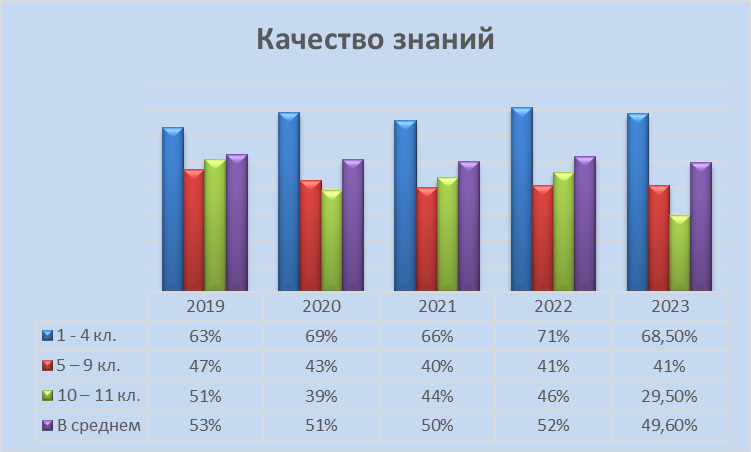 Качественная успеваемость (1-11 классы)  понизилась, за счет понижения успеваемости в  старших классах.В текущем году уменшилось количество отличников с 91 до 89 обучающегося.Количество отличников по ступеням обученияЭффективную работу по повышению качества образования показали учителя и классные руководители 2-х, 3-а.в, 4-а,б.г, 5-б,в, 6б,г, 7а,б.г, 8а,г, 9б,г, 10а,б  11-а классов, недостаточно работают над повышением качества образования кл.рук. 3б,г,4в,5а,г,6а,в,7в,9а. Необходимо продолжать работу с одаренными детьми. Хорошо в классах  2г,  4г, 5г, 6а,  6г,    8в, 10а,б – сколько отличников, столько и похвальных грамот.Именные премии ООО «ЛУКОЙЛ – Западная Сибирь» получили 11(10) обучающихся:  Филиппов Степан  1а классЕганова Дарья  2б классЕнзель Анастасия  3в классГайфутдинов Ильяс 4а классКайсин Андрей  5г классСафарова Диана  6г классДемская Наталья  7в классКартоева Амина 8а классЦыпышева Алена  9б классАлимова Согдиана  10а классКутепов Дмитрий   11а класс                                         Качество обучения в выпускных (4,9,11 классах)Качество обученности выпускных классов в текущем учебном году в 4-х,  9-х, 11-х классах    понизилось и в сравнении с 3-ми, 8-ми,  10 классами прошлого года.                                                                                                                                                                                                                                                                                                                                                                                                                                                                                                                                                                                                                                                                                                                                                                                                                      5 (3 в прошлом году) выпускников   9-х классов получили аттестат с отличием.Вывод: уровень знаний, умений и навыков выпускников первого уровня   образования соответствует требованиям ФГОС, у 6% выпускников уровень не соответствует требованиям ФГОС.Результаты итоговой аттестацииМаксимальное количество баллов по трем предметам 271 (241)–Шишкинский Юрий.Результаты экзаменов ОГЭ  в 9-х классах84% (78%) выпускников сдавали экзамены по выбору.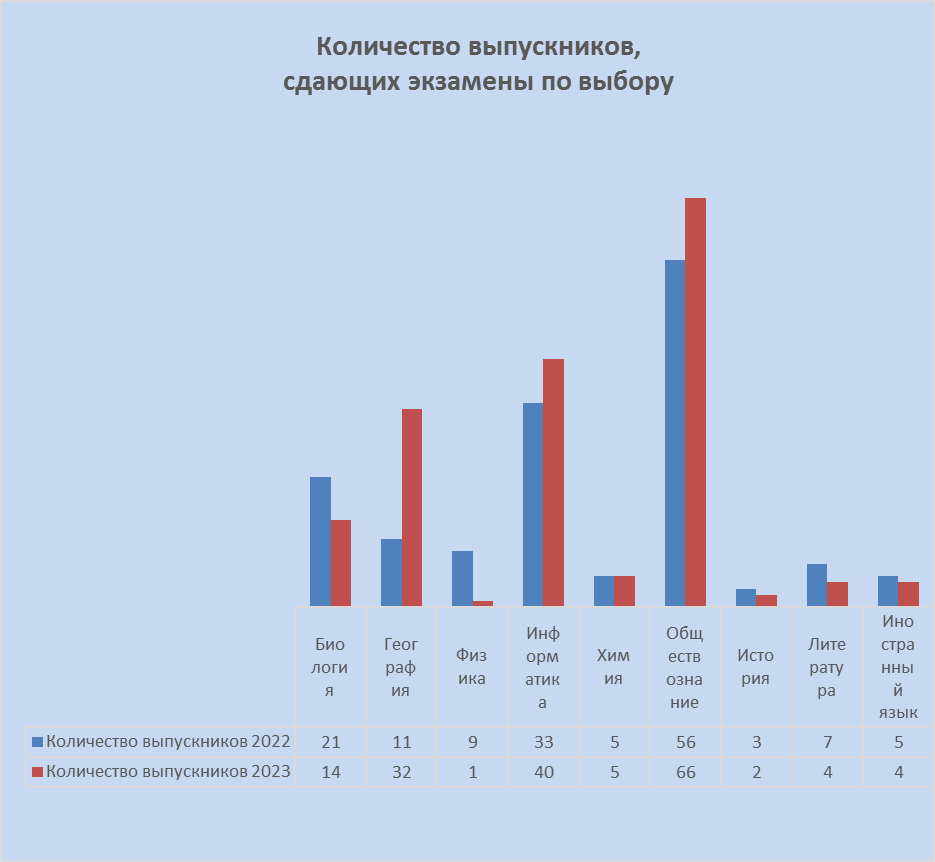 Повышается количество обучающихся, сдающих экзамены  по предметам обществознание, география, информатика.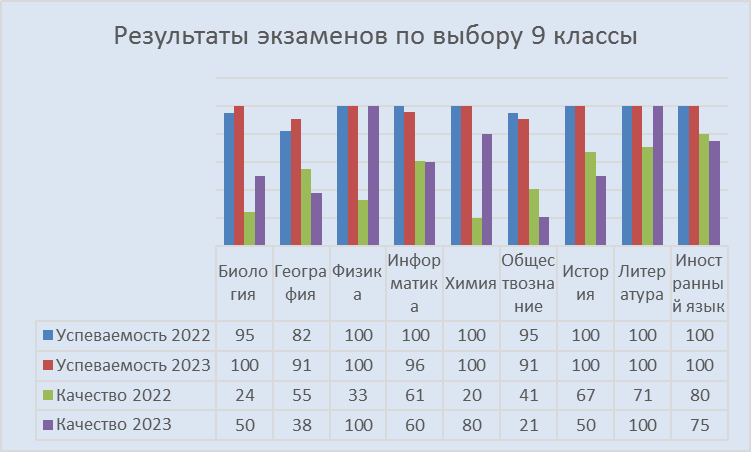 По шести предметам выпускники сдали экзамены без двоек – физике, биологии, химии, истории, литературе, иностранному языку.Пять  выпускников получили аттестат с отличием.Результаты экзаменов (11 классы).Доля успешно сдавших ЕГЭ в 2020 году и средний балл по школе  Средний балл по ЕГЭ в 2023 году по сравнению с 2022 годом повысился по следующим предметам:           - по математике(профильный уровень) на 2б;           - по литературе  на 35 б;          - по физике  на 9 б;          - по информатике на 15 баллов.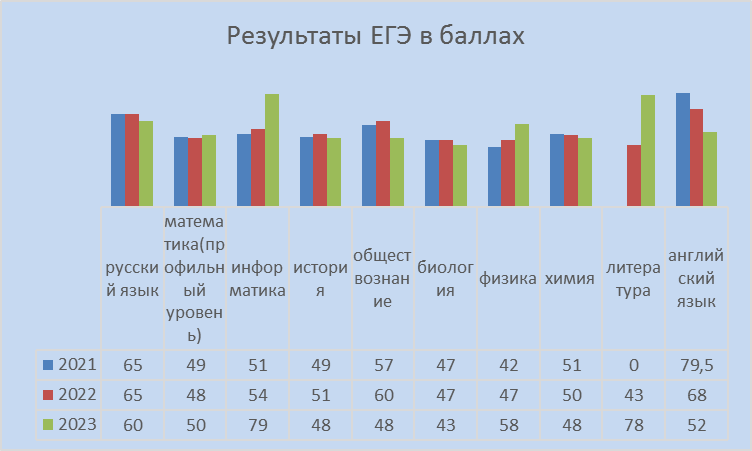 Школа обеспечивает доступное и качественное образование для своих обучающихся.В школе реализуется профильное обучение. Качество предметных знаний стабильно, В 2022-2023 учебном году  проектная деятельность обучающихся  в школе была организована в трех форматах деятельности: 5,6,7 классы занимались проектной деятельность как на уроках, так и во внеурочной деятельности, в конце года классные руководители оценивали обучающихся по критериям сформированности УУД, заполняя сводный оценочный лист проектной деятельности обучающихся. В 9 классах защита проекта проводилась в рамках внеурочной деятельности, и в основном была связана с профориентацией в рамках проекта «Будущий профессионал»Окончательные результаты сформированности навыков проектной деятельности формировались по данным портфолио 9-классников   Результаты защиты индивидуальных проектов выпускниками 11-х классов:По видам проектов: преобладает информационный, в меньшей степени исследовательский, творческий, социальный, практико-ориентированный. Отсутствовал игровой (ролевой), инновационный (предполагающий организационно-экономический механизм внедрения) вид проектов.Проектная деятельность в новом формате требует дальнейшего осмысления и доработки, чему будет уделяться внимание при работе в следующем учебном году: формирование позитивного отношения к работе; вовлечение в творческое проектирование всех участников образовательного процесса – учителей, учащихся (обучающихся) и их родителей; расширение и совершенствование области тематического исследования в проектной деятельности; совершенствование электронной формы проектов, включение результатов проекта в электронное портфолио; поиски новых направлений и форм творческого проектирования;  В новом учебном году будем продолжать работу над формированием метапредметных результатов.Важнейшим показателем работы педагогического коллектива является достигаемый уровень участия в конкурсах, олимпиадах, конференциях разного уровня.Обучающиеся школы – активные участники школьных, муниципальных, окружных, всероссийских олимпиад, интеллектуальных марафонов, конкурсов, конференций, соревнований. Уровень успешности обучения школьников определяется и по результатам участия в окружных, городских и федеральных фестивалях, конкурсах, смотрах. В этом учебном году школьники приняли участие в школьном этапе на базе  образовательного центра Сириус по математике, биологии, информатике, физике, астрономии и химии.   Результаты участия в предметных городских олимпиадах:14(13) педагогов  подготовили победителей и призеров муниципального этапа олимпиад, этот показатель имеет положительную  динамику. Следует отметить систематическую работу по работе с одаренными детьми учителей технологии Андреева А.В., Томасову О.Г., учителей истории и обществознания Мамаеву И.Т., Панченко И.Н., Массимзаде Н.В., Курбачеву Л.В., учителей биологии Алферову А.Ю., учителей физической культуры Аширова Р.Р., Менщикова А.А., Халитову Ю.А.  29 обучающихся 5-6 классов приняли участие в интеллектуальном марафоне, 15 человек стали победителями и призерами.Результаты участия в интеллектуальном марафоне: Третий год команды школы  принимают участие  во Всероссийской деятельностной олимпиаде.Участвовало две команды « Оптимисты» и « Дети Эйнштейна» состоящие из обучающихся  4,6,7,8 классов Команды заняли 2 место в групповой работе за научную обоснованность решения открытой задачи по естествознанию, и 2 место в актерском  мастерстве при решении творческой задачи.Картоеваа Амина заняла призовое место в научной конференции тинейджеров.Участие в  муниципальном этапе  научной конференции молодых исследователей «Шаг в будущее» в 2023 году Результативность участия составляет 88%.  Из 8 участников призовые места заняли 7 человек. Список победителей и призеров научной конференции молодых исследователей «Шаг в будущее» в 2023 годуВ муниципальном этапе всероссийского конкурса сочинений диплом призера  получил Гасанбегов Марат 9г класс. Он принял участие в региональном этапе конкурса.Детский-молодёжный окружной  форум «Джуниор-IT» по направлению «Проектная школа по цифровым и информационным технологиям» для обучающихся 8 и 10 классов общеобразовательных организаций Данил Алексеев 3 место за проект «Разработка компьютерных игр».Спортивно – массовые и оздоровительные мероприятий ШСК «Факел» МБОУ СОШ №4 в 2022-2023 уч.г. были  проведены  в соответствии с концепцией Урайского стандарта здоровья, реализуемого в муниципальных образовательных организациях в 2022-2024гг.  Всего было привлечено более 1000 чел.Обучающиеся состоящие в совете ШСК «Факел» активно принимали участие в организации и проведении общешкольных физкультурно-оздоровительных и спортивных мероприятий, (подвижные игры и перемены, составление и выполнение комплексов  упражнений под музыку, утренние зарядки, организация и проведение соревнований среди обучающихся на школьном и городском уровне). 	В этом учебном году обучающиеся МБОУ СОШ №4 (1-11 класс) стали участниками 27 городских спортивных мероприятий. Наиболее успешными соревнованиями для сборных команд МБОУ СОШ №4 стали:Муниципальный этап чемпионата школьной баскетбольной лиги " КЭС-БАСКЕТ" сезон 2022-2023гг. среди юношей 9-11 кл.- I место, среди девушек 9-11 кл. - II место;В рамках городской спартакиады "Старты надежд - 2023", среди общеобразовательных организаций:в соревнованиях по волейболу среди юношей 9-11 кл.- I место;в соревнованиях по баскетболу среди юношей 9-11 кл.- I место;в соревнованиях по баскетболу среди девушек 9-11 кл.- II место;в соревнованиях по баскетболу среди девушек 7-8 кл.- II место;в соревнованиях по баскетболу среди мальчиков 7-8 кл.- III место;в соревнованиях по пионерболу среди девочек 5 кл.- II место;в соревнованиях по лыжным гонкам среди обучающихся 6 кл.- III место;в соревнованиях «Весёлые старты» среди обучающихся 3 кл.- III место;в соревнованиях по лёгкой атлетике среди обучающихся 9-11 кл.- III место.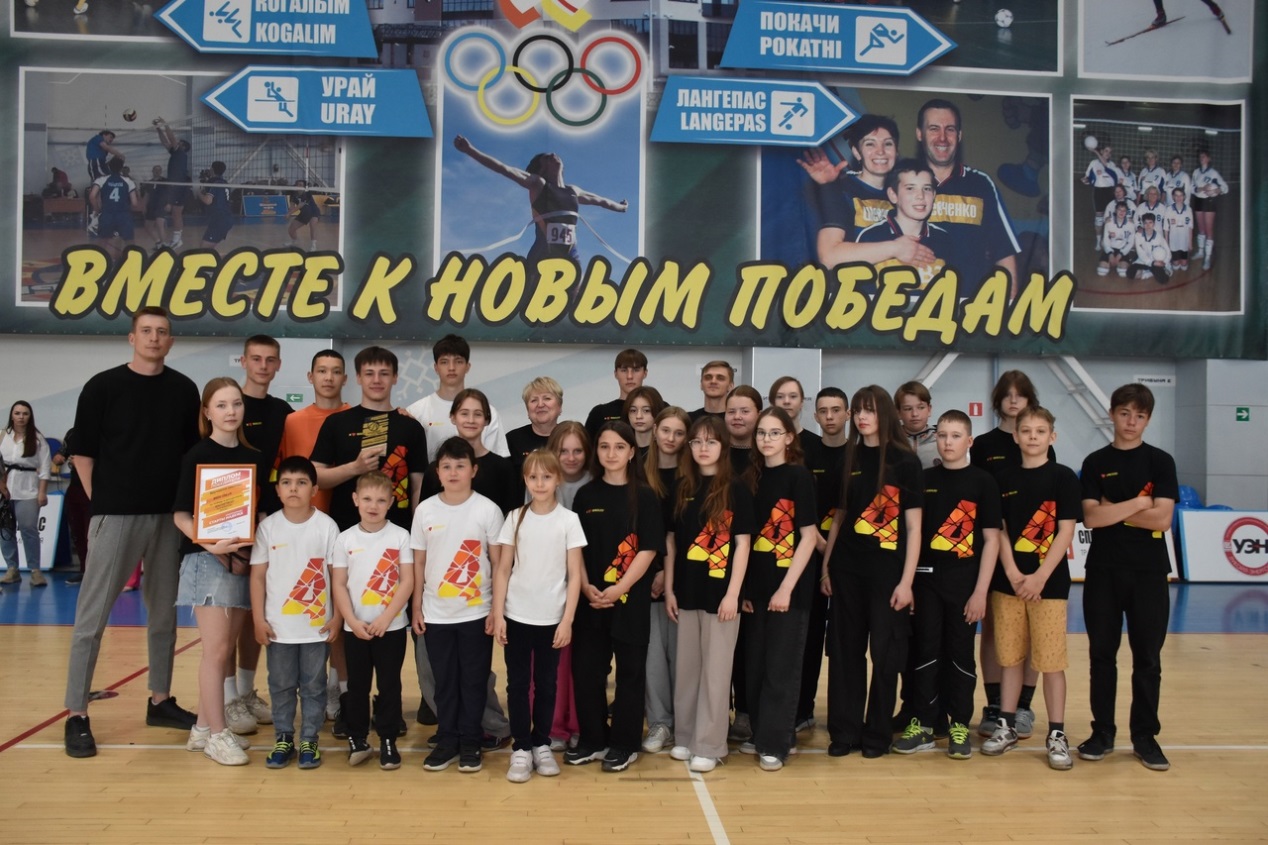 Кубок города Урай  по волейболу среди юношей, посвящённый Празднику Весны и Труда, на призы "Молодой Гвардии"- I место;Муниципальный этап фестиваля ВФСК "ГТО",  среди образовательных учреждений - III место;Легкоатлетическая эстафета, посвящённая Дню победы, среди образовательных учреждений -  III место.Участие школьников в различных конкурсах, соревнованияхУчастие в предметных олимпиадах, интеллектуальных марафонах, конкурсах, соревнованиях различного уровня в текущем году увеличилось.Намечены следующие задачи по дальнейшей реализации направления работы с одаренными детьми:Создание условий для оптимального развития одаренных детей , включая детей, чья одаренность на настоящий момент может быть еще не проявившейся, а также детей просто способных, в отношении которых есть серьезная надежда на дальнейший качественный скачок в развитии их способностей.Обучение педагогов на курсах повышения квалификации по работе с одаренными детьми.Повышение уровня преемственности в работе с одаренным ребенком между разными уровнями образования и учреждениями разной ведомственной принадлежности.С целью создания условий для получения учащимися качественного образования, в МБОУ СОШ№4 реализуется единая система уроков и внеурочных занятий по всем предметам. Внеурочные занятия, обучающиеся выбирают добровольно по своим интересам и желанию, важно, чтобы досуг детей был разнообразным, направленным на формирование личности, сплочению ученического коллектива.Дополнительные образовательные услуги.В 2022-2023 учебном году система дополнительного образования была представлена тремя направлениями: платная дополнительная образовательная услуга «Ступени роста», дополнительное образование детей в пределах регионального проекта «Успех каждого ребенка» (создание новых мест дополнительного образования детей).В рамках платной дополнительной образовательной услуги «Ступени роста» дополнительным образованием охвачено 71 ребенок.В 2022-2023 учебном году общеобразовательное учреждение продолжало работать по плану внеурочной деятельности на уровнях начального, основного и среднего общего образования в рамках внедрения ФГОС.Учебный план внеурочной деятельности в 1-11 классах в рамках внедрения ФГОС является нормативным документом, разработан в соответствии с УП МБОУ СОШ№4 на 2021-2022 учебный год.Программы, курсы внеурочной деятельности реализуется по 5 направлениям: социальное, общекультурное, спортивно-оздоровительное, духовно-нравственное, общеинтеллектуальное в соответствии с ФГОС начального общего и основного общего образования.Выбор предложенных программ осуществляют обучающиеся по желанию совместно с родителями (законными представителями). Наиболее востребованными остаются программы спортивно-оздоровительного, общеинтеллектуального направления.Программы внеурочной деятельности реализованы в полном объеме.Охват обучающихся внеурочной деятельностью 100%. Дети вовлечены в школьные мероприятия учебно-воспитательного процесса.Воспитательная работа в школе организовывалась в соответствии Рабочей программы воспитания на 2022 – 2023 учебный год, с планом воспитательной работы школы на уровне НОО, ООО, СОО, планов воспитательной работы классных руководителей, социального педагога, педагога-психолога, плана Советника директора по ВР.Целью воспитательной работы в школе  является личностное развитие школьников, проявляющееся:в усвоении ими знаний основных норм, которые общество выработало на основе этих ценностей (то есть, в усвоении ими социально значимых знаний);в развитии их позитивных отношений к этим общественным ценностям (то есть в развитии их социально значимых отношений);в приобретении ими соответствующего этим ценностям опыта поведения, опыта применения сформированных знаний и отношений на практике (то есть в приобретении ими опыта осуществления социально значимых дел).Цель воспитания ориентирована на обеспечение позитивной динамики развития личности учащегося.Реализация цели проводилась по направлениям (модулям программы воспитания) и выполнению календарного плана воспитательной работы МБОУ СОШ №4  на 2022-2023 учебный год.Программа включает реализацию модулей:Инвариантные модули  1. Школьный урок 2. Внеурочная деятельность 3. Классное руководство  4. Ключевые школьные дела 5. Внешкольные мероприятия 6. Организация предметно-пространственной среды 7. Взаимодействие с родителями (законными представителями)  8. Самоуправление  9. Профилактика и безопасность 10. Социальное партнѐрство 11. Профориентация  Вариативные модули 1. Детские общественные объединения2. Школьные медиаКаждый модуль отражен в календарных планах воспитательной работы, реализуемых по ступеням образования (1-4 классы,5-9 классы, 10-11 классы)Модуль «Школьный урок»         Задача: использовать в воспитании детей возможности школьного урока, поддерживать использование на уроках интерактивных форм занятий с учащимисяДанное направление подразумевает использование воспитательных возможностей организации урока:Воспитание интереса к учению, к процессу познания (создание и поддержание интереса, активизация познавательной деятельности учащихся).Воспитание сознательной дисциплины (показать важность учебно–познавательной деятельности, учебной и трудовой дисциплины).Формирования умений и навыков организации учащимися своей деятельности (организация самостоятельной работы, соблюдение техники безопасности и гигиенических правил).Воспитание культуры общения (организация общения на уроке, формирование учителем умения слушать, высказывать и аргументировать свое мнение).Формирование и развитие оценочных умений (разработка и принятие критериев оценивания, оценивание по критериям, взаимопроверка, самооценивание и т.д.).Воспитание гуманности (регулирование отношений «учитель - ученик», «ученик - ученик»).Использование воспитательных возможностей, обусловленных спецификой учебного предмета.          Уроки соответствуют требованиям ФГОС. Педагоги на уроках используют нестандартные ситуации, грамотно сочетают различные формы работы, формируют проблемные ситуации. Также они используют вариативные формы организации взаимодействия между учениками: интеллектуальные соревнования, мозговой штурм, викторины, игры и т.д.           Учебная и воспитательная деятельности соответствует учёту индивидуальных особенностей, формирует интеллектуальный фонд, соответствует принципам развивающего обучения.           Педагоги используют исследовательские задания, в которых необходимо доказать утверждение, найти причины, привести аргументы, сравнить информацию, найти ошибки. Для получения новых знаний учителя используют методы: опыты, сравнения, наблюдения, поиск информации, ведется учет принципа дифференцированного обучения: наличие заданий разного уровня сложностей.           Учителя на уроках используют демонстрационные, наглядные материалы с целью мотивации, иллюстрации информационных выкладок, решения поставленных задач. Большинство педагогов активно демонстрируют навыки профессиональной деятельности: готовы представлять свой опыт на педагогических советах, на совещаниях МО, работают с применением дистанционных технологий. Организуют обучение на платформе «Якласс», «УЧИ.ру».            Модуль «Внеурочная деятельность»Внеурочная деятельность является неотъемлемой и обязательной частью основной общеобразовательной программы. 	Она планируется и организуется с учетом индивидуальных особенностей и потребностей ребенка, запросов семьи, культурных традиций, национальных и этнокультурных особенностей региона.         С этого учебного года внеурочные занятия по одному часу в неделю – в обязательном порядке  были отведены  на внеурочную деятельность:- «Разговоры о важном», школьникам рассказывали  о патриотизме, обсуждали вопросы, связанные с гражданским воспитанием, историческим просвещением, нравственностью, экологическими проблемами. (понедельник, первый урок); Темы и содержание занятий были определены с разбивкой по классам. Все материалы для педагогов были размещены к началу учебного года на портале «Единое содержание» https://edsoo.ru/  в разделе «Внеурочная деятельность»;-  функциональной грамотности,  занятия по формированию функциональной грамотности обучающихся (в том числе финансовой грамотности); методическая помощь предложена на сайте https://edsoo.ru/Funkcionalnaya_gramotnost.htm  	Для учета потребностей, особенностей и интересов учащихся при формировании плана внеурочной деятельности было проведено анкетирование родителей (законных представителей) учащихся. По результатам анкетирования запросов участников образовательных отношений были выбраны направления внеурочной деятельности. Основными формами выступают курсы ВД, объединения и секции. Все руководители ВД работают по утвержденным программам.	Применяются такие формы внеурочной деятельности, как экскурсии, конкурсы, соревнования, исследования, проектная деятельность и т. п., а также участие в социальных акциях, используются в рамках воспитательной работы класса. Внеурочная деятельность реализуется в 1-11 классах по направлениям:общеинтеллектуальноеобщекультурноедуховно - нравственноеспортивно - оздоровительноесоциальное.Часть реализуемых программ ВУД обязательна для всех обучающихся, часть обучающихся посещают по выбору.Занятость учащихся 1-11 классов во внеурочной деятельности – 100 %; Расписание занятий соответствует требованиям. Внеурочная деятельность охватывает все виды деятельности.           Модуль «Классное руководство»            На начало 2022-2023 учебного года в школе сформировано 42 классных коллектива. Классные руководители 1–11­х классов разработали планы воспитательной работы с классами в соответствии с Рабочей программой воспитания и календарными планами воспитательной работы уровней образования.       Классными руководителями в первом полугодии использовались различные формы работы с обучающимися и их родителями в рамках модуля «Классное руководство»:тематические классные часы;участие в творческих конкурсах: конкурсы рисунков, фотоконкурсы, конкурс чтецов;коллективные творческие дела;участие в интеллектуальных конкурсах, олимпиадах;индивидуальные беседы с учащимися;работа с портфолио;индивидуальные беседы с родителями;родительские собрания.В течение года классные руководители работали над:Созданием банка педагогических идей классного руководителя. Проведениешкольных мероприятий.Участие в городских, региональных и всероссийских мероприятиях, акциях,соревнованиях, конкурсах.Проведение родительских собраний, индивидуальных консультаций сродителями.Работа по предупреждению детского дорожно-транспортного травматизм, попрофилактике здорового образа жизни и т.д.Сотрудничество с инспекторами КДН, ПДН ОМВД, службой социальнойзащиты населения, Центра занятости населения, учреждениями культуры и спорта.Работа по патриотическому воспитанию.Работу по организации мероприятий и занятости в каникулярное время.Проведение еженедельные классные часы, уроков мужества и информационныхпятиминуток.Проведение аналитической работы воспитательной деятельности, успеваемости и посещаемости класса по итогам каждой четверти.Работа по взаимодействию с педагогическим коллективом.Работа по профессиональной ориентации обучающихся      В основном все  классные руководители подходят к своей работе с ответственностью руководствуясь функциональным обязанностями.              Модуль «Ключевые общешкольные дела»Ключевые дела – это главные традиционные школьные дела, в которых принимает участие большая часть обучающихся и которые обязательно планируются, готовятся, проводятся и анализируются совместно педагогами и детьми. Это комплекс коллективных творческих дел, интересных и значимых для школьников, объединяющих их вместе с педагогами в единый коллектив.Большая часть школьных  мероприятий проводимых в школе, в настоящее время,  проходят под эгидой  Всероссийских, региональных и муниципальных,  военно-патриотическим  акций.            С 1 сентября 2022 года обучающиеся школы начали изучать государственные символы РФ.	Классные руководители 1–11-х классов знакомили обучающихся с историей возникновения и празднования Дня Государственного герба России (30 ноября) и Дня принятия ФКЗ о Государственных символах России (25 декабря). Перед началом каждой недели проводятся линейки на которых  поднимается Государственный флаг Российской Федерации, осуществляется церемония его установки и исполнение гимна России, возложение цветов к доске памяти Тетеревникова В.С., минута молчания.  На общешкольной линейке озвучивались ключевые дела недели и важные государственные события, затем следовали внеурочные занятия «Разговоры о важном»,  по единым предложенным темам.  Общешкольные праздники – ежегодно проводимые творческие дела, связанные со значимыми для детей и педагогов знаменательными датами и в которых участвуют все классы школы такие как:День Знаний;Церемония поднятия Государственного флага РФ и исполнение гимна РФ;Мероприятия ко Дню солидарности в борьбе с терроризмом:Классный час «Моя Россия – без терроризма»Информационный урок «Правила поведения при угрозе террористического акта»            Конкурс рисунков «Мы за мир»Тематическая линейка, посвященная Дню памяти жертв терроризмаДень полного освобождения Ленинграда от фашистской блокады (1944):Акция «Блокадный хлеб»Вечер встречи выпускниковСпортивно-военизированная игра «Зарница»Мероприятия, посвященные 8 мартаМероприятия, посвященные празднованию Победы в Вов:Акция «Георгиевская лента»Акция «Открытка ветерану»Акция «Посылка солдату»Участие в митингах Легкоатлетическая  эстафета, посвященная 9 маяСоревнования «Мой первый старт»«Мама, папа, я – спортивная семья»День здоровья, Тропа здоровьяМероприятия месячника гражданского и патриотического воспитанияФестиваль «Юбилей зажигает звёзды»Юбилейный автопробег, флешмобКонкурс стихов, посвящённых юбилею школы Общешкольная линейка «Последний звонок»Торжественное вручение аттестатовПраздники, подготовленные и проведенные классными руководителями, совместно с родителями в классах начального уровня образования («Посвящение в первоклассники», совместные мастер-классы, посвященные Дню матери, 8 Марта, 23 февраля).              В 2022-2023 году МБОУ СОШ №4 отметила свой 55-летний юбилей. В течение года проведены массовые юбилейные мероприятия с участием обучающихся, учителей, родителей, выпускников школы.           Муниципальные мероприятия: спортивные соревнования в рамках «Старты надежд», «КЭС-БАСКЕТ», «Безопасное колесо», «Юный пожарный», сдача ГТО.           Региональные мероприятия и Всероссийские мероприятия:  Открытие РДДМ, Большая перемена, Орлята России. Модуль «Организация предметно-пространственной среды»Окружающая ребёнка предметно-пространственная среда школы, при условии ее грамотной организации, обогащает внутренний мир ученика, способствует формированию у него чувства вкуса и стиля, создает атмосферу психологического комфорта, предупреждает стрессовые ситуации, способствует позитивному восприятию ребенком школы.Воспитывающее влияние на ребенка осуществлялось  через такие формы работы с предметно-эстетической средой школы как: оформление внешнего вида здания, фасада, холла при входе в общеобразовательную организацию государственной символикой Российской Федерации, субъекта Российской Федерации, муниципального образования (флаг, герб), изображениями символики Российского государства в разные периоды тысячелетней истории, исторической символики региона; организована церемония поднятия (спуска), вноса(выноса) государственного флага Российской Федерации.Для  сохранения традиций школы и гордости за ее выпускников  на втором этаже школы находится портретная галерея выпускников и учителей школы. Конкурс «Окно в Новый год».Оформление графической доски.Размещение на стенах образовательной организации регулярно сменяемых экспозиций: творческих работ обучающихся, позволяющих им реализовать свой творческий потенциал, а также знакомящих их с работами друг друга; фотоотчетов об интересных событиях, происходящих в образовательной организации (проведенных ключевых делах, интересных экскурсиях, встречах с интересными людьми и т.п.):- экспозиция «Любимой школе 55 лет»- экспозиция «Сталинградская битва»- экспозиция «Наши герои», посвященная 9 Мая.           В каждом классе  и на каждом этаже школы существуют стенды, в которых возможны  сменные экспозиций,	широко используется технология  событийного дизайна (День осени, День учителя, Новый год, День Победы, Окна победы и т.д. ).Размещение различной информации на стендах позволяет акцентировать  внимание школьников посредством элементов предметно-эстетической среды (стенды, плакаты) на важных для воспитания ценностях школы, ее традициях, правилах.К каждому общешкольному мероприятию украшаются рекреации, фойе школы, большая меловая панель. Оформляются фотозоны. (1 сентября, День учителя, День матери, Новый год).В течение года ведётся благоустройство классных кабинетов, осуществляемое классными руководителями вместе со школьниками своих классов, родителями, позволяющее учащимся проявить свои фантазию и творческие способности, создающее повод для длительного общения классного руководителя со своими детьми. Большая роль отводится благоустройству территории школы. В рамках озеленения пришкольной территории проводились экологические субботники «Чистый двор». Совместно с обучающимися, учителями и родителями реализуется проект «Наш школьный двор». В рамках празднования юбилея школы построены новогодние фигуры. 	Модуль «Взаимодействие с родителями (законными представителями)»                    Воспитательный процесс в школе невозможен без тесного сотрудничества с родителями учеников. В каждом классе создан родительский комитет. При непосредственном участии  родительской общественности утверждается уклад школьной жизни. внешний вид и форма обучающихся, контролируется школьное питание, посещение кружков внеурочной деятельности и дополнительного образования. 	Родители постоянные участники и организаторы  классных праздников, экскурсионных поездок, которые организуются для обучающихся. В каждом классе проведены плановые    родительские собрания.          Классные руководители  работают в тесном контакте с родителями и  учителями-предметниками, это благотворно влияет на  предупреждение и разрешение конфликтов между учителями и учениками (постоянно).           В индивидуальном порядке классные руководители:- обращаются к специалистам для решения острых конфликтных ситуаций;- приглашают к участию родителей в педагогических консилиумах, собираемых в случае возникновения острых проблем, связанных с обучением и воспитанием конкретного ребенка;- прибегают к помощи родителей в подготовке и проведении общешкольных и классных мероприятий.В 2022-2023 учебном году реализован проект «Формула успеха»Цель проекта: создание условий для развития сотрудничества (партнёрства) семьи и школы.Задачи проекта:•	формирование позитивного отношения к школе через вовлечение родителей в образовательную и воспитательную деятельность детей;•	формирование актива родителей, обладающих необходимыми компетенциями в образовании и воспитании детей, поддержка родительских образовательно-воспитательных инициатив;создание диалоговой площадки, родительского сообщества, готового транслировать собственные идеи в родительскую общественность;•	организация медиа-поддержки проекта;использование  как новых, так и традиционных форм и методов работы с семьей;создание творческой атмосферы, деятельности для взаимопонимания, общности интересов, эмоциональной поддержки через подготовку, организацию и проведение различных мероприятий.Предполагаемый результат:создание положительной эмоциональной среды общения между детьми, родителями и педагогами;использование медиа-площадок для трансляции, общения и передачи опыта между родительской общественностью;развитие креативных способностей детей и родителей в совместной творческой деятельности;повышение уровня педагогической компетентности родителей;увеличение доли участия родителей в проведении совместных мероприятий.создание и использование ИКТ-технологий, имеющих огромный потенциал, призванный заинтересовать родителей и создать условия для их активного участия в образовательно-воспитательном процессе современного образовательного учреждения. С их помощью  решаются следующие задачи: Формирование целостного позитивного имиджа класса и школы.  Осуществление обмена опытом. Стать для родителей источником информации учебного и воспитательного характера. Делать образовательную деятельность более наглядной и интенсивной.  Для оперативного информирования об образовательной организации, используется сайт, группа ВК, группы в Телеграмм.  Свыше 90% родителей имеют возможность выходить в интернет и получать своевременную информацию об организации учебно-воспитательного процесса в школе.  Модуль «Самоуправление»          Самоуправление в школе - необходимый компонент современного воспитания. Оноспособствует личностному росту школьников, развитию их ответственности и самостоятельности. В школе продолжилась работа органов ученического самоуправления – Совет старшеклассников. В его состав вошли представители классных коллективов с 5 по 11класс. Возглавляла совет обучающихся председатель Ходюш Виктория.          В этом году было проведено 8 заседаний. Заседания ученического совета проходят не реже одного раза в месяц.С учетом плана воспитательной работы школы был составлен план работы Совета на год, определены основные направления.  Принципами ученического самоуправления учащиеся считают:- Добровольность, равноправность, законность, гласность.- Приоритет человеческих ценностей.- Коллегиальность принятия решения.- Уважение к интересам, достоинству и мнению каждого члена самоуправления.      На заседаниях обсуждался план на текущий период, подготовка и проведения мероприятий, анализ общешкольных дел, участие в акциях, проектах. Далее старосты ведут работу по направлениям школьной жизни, взаимодействуют склассными активами, которые решают текущие вопросы жизни классов.     Крупными делами, проведёнными членами Совета обучающихся стали:День учителя, День самоуправленияДень рождения школыПоздравление с Новым годомПоздравление ветеранов с праздникамиПроведение классных часов для младших школьников ко дню толерантностиПроведение интеллектуальных игр с 1-6 кл «В мире профессий»Проведение подвижных перемен для младших школьниковОрганизация веселых стартов, соревнований, мероприятийОрганизация недели «Аукцион добра», «Почта пожеланий»Оформление стендов к праздникамПосвящение в 1 классПрощание с азбукой 1 клАкция «Засветись 38»Уроки добротыАкция «Блокадный хлеб"Профилактический Квест «СделайПравильныйВыбор»В классах созданы органы самоуправления. Следует отметить работу школьных активистов в качестве вожатых в пришкольном лагере «Планета успеха» в осенние и весенние каникулы. Ребята активно работали с детьми, помогали воспитателям.Силами ученического самоуправления интересно и активно прошел День самоуправления в школе.       Самоуправление обучающихся – это самостоятельность в проявлении инициативы,принятии решения и его реализации в интересах коллектива и организации. Цель школьногосамоуправления – привлечение учащихся к организации и управлению учебной и досуговойдеятельностью учащихся школы. Условиями сближения коллектива учителей и учеников является совместное участие в коллективной деятельности, высокая степень единства. Актив совета старшеклассников  помогают в организации дежурства, следит за порядком и дисциплиной обучающихся, за внешним видом.          В течение всего учебного года было проведено несколько крупных мероприятий. Социально значимые акции были проведены совместно с членами РДШ (РДДМ) такие как: «Синяя лента» против насилия детей, «Красная лента» профилактика СПИД и ВИЧ, «Бирюзовая лента» против курения. Ребята изготовили буклеты и цветные ленточки, раздавали в школе и на улице прохожим объясняя тем самым значение цветов.         В этом году ярко прошли акции посвященные дню толерантности и оформлены 2 стенда для младших школьников и ребят среднего и старшего звена, а именно «Дерево дружбы» и «Ладонь пожелании», где любой желающий мог оставить свои пожелания добра, мира, счастья и приклеить на стенды виде листочков, цветочков, ладошек. В мае актив обучающихся и отряд Юнармии принял участие в школьной акции «Бессмертный полк», Всероссийском субботнике, возложении цветов к мемориалу памяти, акции «Аллея выпускников» и др.Модуль «Детские общественные объединения»Действующие на базе школы детские общественное объединение – это добровольные, самоуправляемые, некоммерческие формирования, созданные по инициативе детей и взрослых, объединившихся на основе общности интересов для реализации общих целей, указанных в уставе общественного объединения.В школе уже не первый год работают отряд ЮИД «Час ПИК», руководитель Салпанова И.С. Ребята проводят беседы, викторины, выпускают стенгазеты, информационные вестники, листовки по безопасности дорожного движения, профилактике правонарушений и преступлений, правовой тематике, противопожарному направлению. Проводят шефскую работу, помогают ученикам начальной школы в изучении правил дорожного движения, правилам поведения, противопожарным навыкам, проводят конкурсы рисунков, поделок, оказывают помощь при подготовке наглядных пособий.Детская школьная организация «ШАГ».Цель школьной организации – формирование лидерских качеств подростков через взаимодействие с детским коллективом для приобретения практического опыта воздействия, реализации творческого, лидерского потенциала и успешной социализации в современном обществе.Волонтерский отряд «Добрый мир» - развитие волонтерского движения в школе, формирование позитивных установок учащихся на добровольческую деятельность. Участники волонтёрского движения принимают активное участие во всех значимых всероссийских, региональных и муниципальных акциях. Отряд объединяет учеников 5-11 классов, педагогов, родителей. Деятельность отряда волонтёров освещается в группе ВК https://vk.com/club209721750, https://vk.com/school4uray, зарегистрированы на платформе  https://dobro.ru/dashboard/organizer/1084450/requestsОтряд «Юнармия» имени А.К.Мыльниковой. Отряд создан с целью развития и поддержки инициативы в изучении истории отечественного воинского искусства, подготовки обучающихся к службе в рядах вооруженных сил, являющееся структурным подразделением Всероссийского детско-юношеского военно-патриотического общественного движения «Юнармия».Цель деятельности Отряда – поддержка в молодёжной среде государственных и общественных инициатив, направленных на укрепление обороноспособности Российской Федерации. Задачи:- реализация государственной молодёжной политики Российской Федерации;- воспитание чувства патриотизма, приверженности идеям интернационализма, дружбы и войскового товарищества, противодействия идеологии экстремизма;- воспитание уважения к Вооружённым Силам России, формирование положительной мотивации к прохождению военной службы, всесторонняя подготовка к исполнению воинского долга;- изучение истории страны и военно-исторического наследия Отечества, развитие краеведения;- пропаганда здорового образа жизни, укрепление физической закалки и выносливости;- приобщение к военно-техническим знаниям и техническому творчеству;- совершенствование ценностно-ориентированных качеств личности, обеспечение условий для самовыражения обучающихся, их творческой активности;- содействие развитию активной гражданской позиции подростков. Для успешного выполнения своих задач Отряд:- организует и проводит военно-патриотической игры, олимпиады, конкурсы, юнармейские посты у вечного огня;- участвует в воинских ритуалах, в молодёжных спартакиадах по военно-прикладным видам спорта, сдаче норм ГТО;- организует информационное сопровождение своей деятельности. Отряд участвует в военно-спортивных и юнармейских играх, соревнованиях, экскурсиях, походах, сборах.В феврале 2023 года состоялось открытие первичного отделения российского движения детей и молодежи "Движение первых". «Движение первых»  дает возможность для каждого активиста проявить себя в любом из направлений деятельности организации, развить свои способности, обменяться опытом, поделиться новыми знаниями со школьниками из любого уголка страны.Участие в проекте «Орлята России». Проект, направленный на развитие социальной активности школьников младших классов. Он создаёт условия для воспитания патриотов своего Отечества, людей неравнодушных, отзывчивых, стремящихся к знаниям и спортивным достижениям, творческому поиску и научным исследованиям, тех, кто готов созидать, делая мир вокруг себя лучше. В проекте задействован 1 класс. В содружестве и сотворчестве ребята и взрослые проходят образовательные треки, выполняют задания, получая уникальный опыт командной работы, где «один за всех и все за одного».Модуль «Профилактика и безопасность»          Одной из важных задач образовательного учреждения является обеспечение безопасных условий проведения учебно-воспитательного процесса, которые предполагают гарантии сохранения жизни и здоровья.          Совместная деятельность педагогов, обучающихся, родителей по направлению «Профилактика» включает в себя создание условий для совершенствования существующей системы профилактики безнадзорности и правонарушений несовершеннолетних, повышение уровня правовой грамотности обучающихся, что способствует снижение тенденции роста противоправных деяний.Ключевые мероприятия направления:- День правовой помощи детям- Акция «Дети улиц»- Акция «Всеобуч»- Акция «Я и закон»- Акция «Дети России»- Акция «За здоровый образ жизни»- Акция «Безопасное окно»- индивидуальные беседы и консультационные мероприятия- профилактические беседы инспекторов ПДН, ГИБДД.В начале учебного года были составлены социальные паспорта классов (1- 11 классы), при анализе которых выявлены уч-ся, требующие особого педагогического внимания. С данными учащимися проводится профилактическая и корректирующая работа социальным педагогом, педагогом-психологом, классными руководителями, инспектором ПДН.С данными ребятами проводились беседы, занятия, направленные на повышение мотивации к обучению, формирование и развитие мотивационной сферы и представлений о будущем, развитие эмоционально-волевой сферы, развитие навыков самоконтроля, умение разрешать конфликтные ситуации, о недопустимости пропусков занятий без уважительной причины, о проступках, преступлениях и ответственности за них, на развитие детско-родительских отношений. (описание работы в личных карточках). На каждого обучающегося были заведены (на вновь поставленных) или продолжали вестись личные дела, где отмечалась работа, проведенная с данными учениками социальным педагогом, психологом, классными руководителями. Работу по обеспечению безопасности обучающихся во время их учебной и внеурочной строится на основе плана воспитательной работы, приоритетным направлением которого является защита здоровья и сохранение жизни учащихся.Совместная деятельность педагогов, школьников, родителей по направлению «Профилактика и безопасность» реализуется по следующим направлениям:1.  Профилактика безнадзорности и правонарушений, социально опасных явлений2.  Профилактика злоупотребления психоактивными веществами, наркотическими средствами и других вредных привычек3.  Профилактика социально – значимых заболеваний (алкоголизм,СПИД и т.д.)4.  Профилактика правонарушений среди детей и подростков5.  Профилактические меры охраны здоровья и здорового образа жизни6.  Профилактика нарушений поведения в быту, на улице, в обществеВ течение учебного года с заместителем директора по ВР, социальным педагогом и классными руководителями проводилась следующая работа по профилактике и безопасности:- контроль за посещаемостью школы учащимися класса;- выяснение причин пропусков;- информированность о состоянии здоровья учащихся класса;- ведение документации о заболеваемости учащихся (мед.справки от врача);- работа в журнале термометрии;- вовлечение учащихся в занятия физкультурной и спортивной деятельностью;- организация охвата учащихся горячим питанием;- соблюдение требований к санитарно-гигиеническому состоянию класса (мебель в классе промаркирована и размещена в соответствии с требованиями СанПиН);- соблюдение требований к режиму образовательного процесса;- оформление стендов и уголков по ТБ;- проведение еженедельных инструктажей безопасности;- ведение журналов по технике безопасности;- беседы с представителями  ОМВД;- встречи с мед. работником;- родительские собрания;- классные часы;- участие во Всероссийской акции «Внимание, дети!»;- участие в конкурсе социальной рекламы;- участие в проекте «Дети-дорога-безопасность»           Согласно плану работы классных руководителей своевременно проводились «Единый день безопасности дорожного движения», «Неделя безопасности в Интернете», «День антитеррора, поведение при эвакуации», «Неделя правовых знаний», «Неделя психологии».            В школе ведется работа с детьми особого внимания, их семьями: - выявление и учет неблагополучных, неполных, малообеспеченных семей, а также детей, находящихся под опекой;- составление списка подростков особого внимания и постановка их на внутришкольный учет с целью проведения с ними индивидуальной профилактической работы;- посещение учащихся на дому с целью обследования жилищно-бытовых условий несовершеннолетних;- индивидуальные встречи инспектора с несовершеннолетними;- индивидуальные профилактические беседы с родителями учащихся, склонных к правонарушениям;- беседа с учащимися, входящих в «группу риска», нарушающих Устав школы;- проведение бесед, классных часов и мероприятий по профилактике табакокурения, алкоголизма и наркомании;- классные часы и мероприятия по пропаганде здорового образа жизни;- вовлечение детей, состоящих на учете, в кружки, спортивные секции (контроль за посещаемостью); - определение группы здоровья учащихся;Совместно с классными руководителями, заместителем директора по ВР педагоги выявляют «трудных» детей, социально-опасных семей, составляют план работы.Проанализирован образовательный уровень родителей учащихся, создан банк данных подростков, нуждающихся в социальной защите, опеке, составлены списки многодетных семей, опекаемых детей. В актах обследования содержится оценка условий воспитания, выводы и предложения по устранению выявленных недостатков, отражается, какая работа была проведена в семье.Осуществление профилактической работы с обучающимися «группы риска».Выявлены основные проблемы по сопровождению детей «группы риска»:В школе проведены следующие мероприятия:Собрания с родителями 7-11 классов по вопросам предстоящего добровольного тестирования на предмет раннего выявления потребления наркотических и психоактивных веществ среди обучающихся (сентябрь2022г.); получены информационные согласия родителей на участие их детей в мероприятиях по раннему выявлению случаев потребления наркотических средств и психоактивных веществ (медицинское обследование).Информационно-разъяснительная работа с обучающимися 7-11 классов о проведении мероприятий по раннему выявлению незаконного потребления НС и ПВ с демонстрацией презентации профилактических материалов; получены согласия на участие в мероприятиях обучающихся, достигших 15летнего возраста.Организация и проведение социально-психологического тестирования на употребление ПАВ с предварительным инструктажем обучающихся.Только работа по всем направлениям может снизить травматизм среди учащихся и обеспечить безопасность обучающихся в школе и за ее пределами.Модуль «Профориентация» Профориентационная работа в МБОУ СОШ №4 проводится с целью создания условий для осознанного профессионального самоопределения обучающихся, посредством популяризации и распространения знаний в области профессий, профессиональной пригодности, профессионально важных качеств человека и профессиональной карьеры. Работа строится на основе личностного восприятия мира профессии. Для решения этой задачи используются формы и методы организации учебно-воспитательной деятельности, соответствующие возрастным особенностям обучающихся.Профессиональная ориентация включает в себя следующие компоненты: профессиональное просвещение, развитие профессиональных интересов и склонностей.Задачи:раскрыть роль школьных учебных дисциплин для понимания структуры профессий;осуществить диагностику профессиональных предпочтений;оказание профориентационной поддержки обучающимся в процессе выбора профиля обучения и сферы будущей профессиональной деятельности;обеспечение широкого диапазона вариативности профильного обучения за счет комплексных и нетрадиционных форм и методов, применяемых на уроках, курсах по выбору, элективных курсах и в системе воспитательной работы;выработка гибкой системы взаимодействия с учреждениями, предприятиями города по расширению «профессионального» кругозора обучающихся;При организации профориентационной работы в школе соблюдаются следующие принципы:Систематичность и преемственность:  работа с обучающимися 1-4, 5-7, 8-9, 10-11 классов.Личностно-ориентированный подход к обучающимся в зависимости от возраста и уровня сформированности их интересов, от различий в ценностных ориентациях и жизненных планах, от уровня успеваемости.Оптимальное сочетание массовых, групповых и индивидуальных форм профориентационной работы с обучающимися и родителями (законными представителями).Взаимосвязь школы, семьи, профессиональных учебных заведений, службы занятости.Основные направления деятельности ОО по организации профориентационной работы:определение стратегии взаимодействия всех сторон, ответственных за педагогическую поддержку самоопределения школьников с целью согласования и координации их деятельности;поддержка связей МБОУ СОШ №4 с социальными партнерами, влияющими на самоопределение обучающихся начальной, основной и старшей школы;планирование работы педагогического коллектива по формированию готовности обучающихся к профильному и профессиональному самоопределению в соответствии с образовательной программой школы;курирование преподавания профориентационных курсов (курсов по выбору) в ходе предпрофильной и профильной подготовки.Основные направления профориентационной работыСоздание условий для реализации профориентационной работыОрганизационно-методическое обеспечение профориентационной работыИнформационно-методическое обеспечение профориентационной работыМатериально-техническое обеспечениеРабота с родителями (законными представителями).Методы и формы профессиональной ориентации 
обучающихся Метод профконсультирования обучающихсяДиагностики и тренинги, проводимые педагогом-психологом школы с целью профконсультирования в течение 2022-2023 уч.г.: диагностика профессий (9 кл); «В мире профессий», психологический тренинг, 7-8 классы; тренинг «Выбор твоей профессии», 9-е классы;тестирование на готовность к выбору профессии;индивидуальные работа (консультации, тестирование, тренинги) с выпускниками 9-х классов.Обучающиеся 4-11х классов приняли участие в реализации программ  технопарка «Кванториум», ознакомлените с деятельностью Агентства развития профессиональных сообществ и рабочих кадров «Молодые профессионалы (Ворлдскиллс Россия)», программой «Профессионалитет», «Профессионал». Классные часы профориентационной направленности в 1-11 классах согласно плану воспитательной работы.В начальной школе календарно-тематическим планированием по учебным предметам предусмотрены уроки профориентационной направленности.В 5 –х классах введён курс внеурочной деятельности  «Проектная деятельность», ЮИДД, «Медиацентр»,  «Шахматы», «Мир 3D», ,  «Робототехника», «Компьютерная графика», программы «Сувенир»,  «ЮнАрмия», «Атлас новых профессий».Через группу ВК реализовано участие обучающихся в проектах (открытых уроках «Проектория», «Атлас новых профессий», «Открытые уроки»)Сетевое взаимодействие с организациями городаВстречи с представителями профессий; бывшими выпускниками образовательных организаций, получающими профессию, и др. Деятельность ресурсного центра «Медицинский класс»Классные часы «Урок профессионализма» для обучающихся 7-10х классовЭкскурсии в пожарную часть, мастерскую дизайна, НПО – Сервис, НПЗ Олимпиады по технологииПросмотр Всероссийских открытых уроков для обучающихся 1-11 классов, направленных на раннюю профориентацию» в рамках реализации федерального проекта «Успех каждого ребенка» совместно с порталом ПроеКТОриЯ. Открытые уроки – образовательный формат, нацеленный на формирование у старшеклассников навыков профессионального самоопределения. Открытые уроки проходят в интерактивном формате посредством дискуссий и игровых практик от ведущих индустриальных экспертов и бизнес-лидеров. Это долгосрочный образовательный проект.Участие учеников 7-11 классов во Всероссийском образовательном мероприятии «Урок цифры» с целью развития ключевых компетенций цифровой экономики у школьников, а также профориентации для осуществления дальнейшей деятельности в сфере информационных технологий через тематические уроки: Деловые игры в рамках уроков финансовой грамотности (внеурочные мероприятия): Работа на тренажерах в качестве представителя профессии в рамках Уроков Цифры по темам «Искусственный интеллект», «Сети и облачные технологии», «Персональные помощники».Выводы и предложения              Анализируя деятельность в 2022 – 2023 учебном году, можно сказать, что школа в достаточной мере добилась поставленных целей. Анализ реализации программы воспитательной работы в ОО осуществлялся на основе рабочей программы воспитания школы.  1.   Воспитательная работа в школе организована на удовлетворительном уровне.  2.   Ежемесячно план работы корректируется согласно мероприятиям, которые добавляются           по рекомендациям Министерства, региона и города.  3.   Воспитательные события, дела и мероприятия реализуются в соответствии с рабочей программой воспитания и календарными планами воспитательной работы, а также планами воспитательной работы классных руководителей.4   Работа педагогического коллектива по патриотическому воспитанию ведется системно,  целенаправленно и на хорошем уровне, что подтверждает увеличение      добровольцев участников патриотических акций.5   Руководители МО классных руководителей, социально-психологическая              служба, администрация школы оказывают необходимую поддержку педагогам по реализации задач воспитания, как в соответствии с планами работы, так и по запросу педагогов.Рекомендации:1.  Обеспечить решение выявленных проблем в воспитательном процессе.     2. Продолжить работу по патриотическому воспитанию, максимально привлекать   в воспитательный процесс возможности социальных партнеров школы для реализации задач патриотического воспитания. Увеличить количество участников проекта "Орлята России".3.  Педагогам-предметникам:шире использовать возможности игровой, интерактивной и проектной технологий для организации учебной деятельности обучающихся при реализации воспитывающего компонента уроков;при разработке поурочных планов предусматривать организацию интерактивной деятельности обучающихся на различных этапах урока.Учитывая потребности учащихся, их родителей и учителей в 2023-2024 учебном году мы поставили следующие задачи воспитания:-   в план рабочей программы внести мероприятия молодежного движения РДДМ и увеличить число участников Движения в школе;-   продолжить развитие познавательного интереса, повышение интеллектуального уровня учащихся через создание блока дополнительного образования, внедрение новых педагогических технологий в образовательный процесс, разнообразных форм внеурочной работы;-   продолжить работу по гражданско-патриотическому и духовно-нравственному воспитанию с использованием современных технологий;-   продолжить развитие ученического самоуправления и детских общественных организаций для развития инициативы, самостоятельности, чувства ответственности у обучающихся школы;- создать условия для эффективного саморазвития участников образовательных отношений по формированию готовности к профессиональному самоопределению;-   повысить уровень общешкольных мероприятий и конкурсов, улучшить качествопроводимых тематических классных часов,-   расширить формы взаимодействия с родителями. Привлечение родителей к учебно-воспитательному процессу школы, дальнейшее расширение внешних связей школы для решения проблем воспитания.-    продолжить работу по профилактике девиантных форм поведения и вредных привычек. Совершенствовать профилактическую работу среди несовершеннолетних, уделив приоритетное внимание формированию толерантных отношений, противостоянию алкоголю, табаку, наркотикам, суицидальным настроениям;-   формирование у учащихся представления о здоровом образе жизни, продолжатьи развивать систему работы по охране здоровья учащихся;-    расширить сеть социальных партнёров: культурно-просветительскими, научными и спортивными организациями, учреждениями среднего профессионального образования региона. V. Состояние здоровья школьников, меры по охране и укреплению здоровьяДеятельность школы по сохранению и укреплению здоровья обучающихся осуществлялась и по таким вопросам: оптимизация учебной нагрузки, обеспечение двигательного режима обучающихся 1-4 классов, организация физкультурно- оздоровительной работы с обучающимися среднего и старшего звена, организация работы по формированию ценности ЗОЖ, внедрение современных образовательных технологий, организация отдыха обучающихся в каникулы, разработана и внедрена система работы по профилактике нарушений опорно-двигательного аппарата школьников, включающая проведение физкультминуток на уроках в 1-11 классах, проведение подвижных игр на переменах. Условия для этой деятельности есть: квалифицированные педагогические кадры, современное технологическое и техническое оснащение образовательного процесса, инновационная организационная культура школы, заключающаяся в том, что обучающиеся, попадая в систему ЗС условий школы, оказываются в образовательной среде, культивирующей формирование ЗОЖ, развитие самостоятельности и ответственности за свое здоровье. В прошедшем учебном году образовательный процесс был организован в соответствии с постановлением В текущем году наблюдается  динамика: увеличилось число детей с 2,3  группой, а с 1,4,5  группой уменьшилось.Структура показателей общей заболеваемости в 2021 году  изменилась:На 1 месте – болезни органов дыхания;На 2 месте – болезни глаз;На 3 месте – болезни органов эндокринной системы.Данные соматической заболеваемости, анализ инфекционных заболеваний, количество пропусков по болезни, позволяют сделать вывод о том, что в среднем каждый обучающийся 1 уровня образования пропускает по болезни 59 уроков(в прошлом году 38), а обучающиеся второго уровня – 90 (55) урока и третьего уровня 102 (62) уроков. Количество пропущенных уроков  резко возросло. В текущем году возросло количество пропущенных уроков по болезни во всех классах,  кроме 11б класса. Самое большое число пропущенных уроков в 8в классе – 133 уроков,  10б - 127 уроков, в 6б – 124  и в 8г – 122 урока  на одного обучающегося.  Число часто болеющих детей 24 (в прошлом году 16), дети, которые не болели ни разу 184 (275).Переход на график обучения по четвертям сказался на здоровье школьников,  при  здоровьесберегающем учебном графике количество пропущенных уроков по болезни было меньше, так же сказывается двухсменный режим обучения Особое внимание необходимо уделить и родителям, и школе на профилактику заболеваемости среди детей  всех классов.Таким образом, можно сделать вывод, что в школе существует определенная система работы по сохранению и укреплению здоровья, по формированию ЗОЖ; на всех уроках и внеурочных занятиях используются здоровьесберегающие технологии;  создан благоприятный морально-психологический климат в школе. но заболеваемость все равно растет. VI. Социальная активность и социальное партнерство школы.Социальное партнёрство сегодня – неотъемлемая часть работы нашей школы. Современное социальное партнёрство помогает решать образовательные и воспитательные задачи и поэтому выстраивается в соответствии с целями и задачами Программы развития школы. С 2014 года заключили 4-х стороннее соглашение с Ханты-Мансийской государственной медицинской академией, Урайской городской клинической больницей, Управлением образования на предмет организации обучения в медицинском классе обучающихся 10-го и 11-го классов. В течение учебного года ребята из 10 медкласса посетили все отделения клинической больницы, Урайскую стоматологию, баклабораторию Роспотребнадзора. Проведены сессии  преподавателями Ханты-Мансийской медицинской академии  врачами больницы для обучающихся 10-х, 11-х классов. В текущем году провели 8   выпуск из медицинского класса -13 (7 из нашей школы) выпускников. Заключены договоры о сетевом взаимодействии со школами города на предмет взаимодействия по медицинскому классу.Школа расположена в микрорайоне, где находятся разнообразные городские учреждения, потенциал которых мы широко используем при ориентации работы по здоровьетворчеству и социальной активности обучающихся. Данное партнерство позволяет:Расширить спектр образовательных услуг;Рационально использовать ресурсы социальных партнеров;Максимально объединить ресурсы;Привлекать к работе социальных партнеров.VII. Кадровый потенциал.Важнейшей задачей школы, определенной в программе развития, является реализация системно-деятельностного подхода к образовательным результатам. Выполнение этой задачи зависит от потенциала педагогических кадров.Повышая свое педагогическое мастерство, изучая современный педагогический опыт, инновации в сфере образования, коллектив учителей стремится демонстрировать стабильные и качественные знания. В практике работы учителей учитываются индивидуальные особенности, склонности, способности обучающихся и их образовательные потребности. Педагоги участвуют в экспериментальных и инновационных образовательных проектах. Педагогический коллектив принимает активное участие в городской методической работе, опыт учителей обобщен во Всероссийских, окружных и городских сборниках, статьях, научных публикациях.Педагогический коллектив школы – это стабильный творческий коллектив единомышленников. В школе работают 73      педагога; 66 преподавателей имеют высшее образование. Квалификационную категорию имеют: высшую–36(49 %) человек; первую категорию –18  (25 %) сотрудников; соответствие –14 (19%) педагогов. Отраслевыми награды отмечены 20 педагогов. Грамотами и благодарственными письмами вышестоящих организаций в 2021-2022 учебном году награждены  23 педагога.Образовательный уровень педагогов Прослеживается высокий процент образовательного уровня педагогов.Высокий процент педагогов, работающих в школе свыше 20 лет и имеющих достаточно высокую квалификацию, сказывается положительно на работе педагогического коллектива.Курсовая подготовка педагогических кадров в 2022-2023 учебном году проходила в соответствии с планом, сформированном на  анализе потребности педагогических работников школы в курсовой подготовке.  Курсы повышения квалификации педагоги проходили с применением дистанционных технологий, которые позволяют: проходить  без отрыва от производства, путем получения и выполнения заданий дистанционно в сети Интернет; самостоятельно конструировать образовательный маршрут с учетом своих профессиональных потребностей; выбирать наиболее приемлемые для себя сроки обучения; возможность непрерывного образования.Наиболее актуальными направления курсовой подготовки были: «Технологии проведения комплексного профориентационного тренинга «Дизайнер профессий будущего» для школьников 9-10 классо10 педагогов; «Инклюзивное образование и технологии обучения детей с ОВЗ.Психолого-педагогические особенности образовательной среды»- 13 педагогов; «Обновленные Федеральные государственные образовательные стандарты  анализируем изменения и планируем реализацию»- 9 педагогов; «Разговоры о важном: система работы классного руководителя»- 5 педагогов; «Комфортная школа: основы проектирования образовательной среды в общеобразовательной организации»- 4 педагога; «Реализация системы наставничества педагогических работников в образовательных организациях»- 4 педагога.Программа наставничества является  частью Программы развития школы и заняла третье место в городском конкурсе Программ наставничества.На конец  учебного года в школе 6 пар  педагогов наставник и наставляемый Курсы повышения квалификации прошли все педагоги задействованные в программе.Белотелова В.В -учитель ИЗО- «Инклюзивное образование и технологии обучения детей с ОВЗ.Психолого -педагогические особенности образовательной среды» Руднева Е.А.- учитель начальных классов «Роль учителя начальных классов и специфика реализации школьных программ в соответствии с обновленными ФГОС – 21», «Новые цифровые платформы Минпросвещения РФ для обучения, воспитания и линостного развития учащихся». Саланова  И.С.- учитель русского языка и литературы «Обучение экспертов по проверке итогового сочинения и итогового собеседования», «Обучение руководителей ППЭ основного государственного экзамена»,«Обновленные Федеральные государственные образовательные стандарты : анализируем изменения и планируем реализациюВоложанина В.В - учитель начальных классов- «Особенности введения и реалзация обновленных ФГОС НОО» Гуляева А.- учитель начальных классов - «Инклюзивное образование и технологии обучения детей с ОВЗ. Психолого-педагогические особенности образовательной среды» Курсы повышения квалификации педагогов наставников«Реализация системы наставничесва  педвгогических работников в образовательной организации”- 5 педагогов- наставников“Повышение планируемых результатов средствами курса "Литературное чтение" в контексте требований ФГОС НОО “ Васидьева Р.Н.Реализация системы наставничества педагогических работников в образовательной организации. Технологии проведения комплексного профориентационного тренинга "Дизайнер профессии будущего" для школьников 9-10 классов  Котельникова Н.С.“Методика преподавания предмета "Основы религиозных культур и светской этики" - "Новый ФГОС и функциональная грамотность: роль учителя в начальной школе" Калямова В.Г.«Основы креативного мышления», «Функциональная грамотность школьников» -Сергеева М.М.Также  Руднева Е.А. и Сергеева М.М (наставник и наставляемый) участвовали в конкурсе эссе «Молодой педагог- Наставник: путь к профессиональному росту» в рамках просветительской Акции для молодых педагогов ХМАО-Югры « Вектор наставничества: от идеи до реализации» в 2023  в номинации « Молодой педагог» и в номинации «Наставник» Сергеева М.НМ получила Благодарственное письмо. Протокол№2 от 23 июня 2023По результатам прохождения процедуры проверки методических компетенций учителей два педагога Андреев А.В., и Паршукова А.Д  прошли курсы повышения квалификации «Организация методического сопровождения педагога на уровне образовательных организаций» и были включены в состав регионально-методического актива.Наряду с имеющими положительными результатами в работе имеются и недостатки. Необходимо, чтобы самообразовательная подготовка педагогов всегда имела выход на коллектив, т.е. имела реальный практический результат и требуется активизировать усилия по поиску, обобщению ППО и его распространению. Это поможет поднять не только уровень методической работы, но и отразится на результатах обучения и воспитания школьников. Также не всегда представляется возможным проходить курсы повышения квалификации по плану, скорее по возможностям которые представляет Цифровая система ЭКО ДПО.В следующем учебном году школа не планирует продолжить участие в проекте Школа Цифрового века.VIII. Финансовое обеспечение функционирования и развития школы.Финансирование осуществляется из следующих источников: федеральный, окружной, местный бюджеты, и доходы от предпринимательской и иной приносящей доход деятельности. Результаты деятельности учреждения
1. Исполнение муниципального задания в общеобразовательном учреждении соответствует показателям: выполнение учебного плана -100% , освоение  общеобразовательных программ- 100%, охват учащихся организованным питанием -100%, обеспечение кадрами 100%. Среднегодовое количество учащихся: план - 1014. Количество классов-комплектов – 42.     План финансово-хозяйственной деятельности исполнен в бюджетном учреждении на 99%. (Сумма неиспользованных средств – по организации  горячего питания учащихся, классному руководству,советнику ).                                                                                                                                                                                         Общий  объем финансирования за 2022 год   составил 153 133 753,11  (146 111 697,04    в 2021 году) рублей,  на 2023  год  запланировано 172 431 251,81    рублей,   увеличение финансирования идет за счет увеличения  заработной платы,  коммунальных  расходов, классного руководства, питания детей 1-4 классов. Проведена    работа по укреплению материально-технической базы школы. В течение учебного года на  средства субвенции  приобретены: технические средства обучения 177970,99 рублей. В прошедшем календарном году школа не приобрела ни какого нового оборудования, старое выходит из строя, а новое приобрести не можем. Средства идут в основном на покупку учебниковЗакуплена художественная, методическая литература, учебники на общую сумму  1 210 252,45  рублей.230 тыс было выделено Управлением образования на укрепление антитеррористической безопасности, 70тыс на установку контейнерной площадкиБольшую финансовую помощь оказывает партия Единая Россия в лице депутата Окружной Думы Тулупова А.Ю. За учебный год выделено 250 000 рублей на приобретение светильников и утеплителя для учебных кабинетов.Шефы оказывают посильную помощь школе: приобретение призов для новогодних утренников, поздравление педагогов. В наступившем финансовом году для учебных расходов средств недостаточно, несмотря на то, что норматив на ребенка увеличивается, но расходы на заработную плату и коммунальные услуги растут. Фактические расходы на одного ребенка в год (тыс. рублей)Наблюдается  стабильность расходов на одного обучающегося за последние  годы. В школе организованы платные услуги:- платные образовательные услуги «Дошколята» - стоимость услуги 3000 рублей за весь курс.Цены на данные услуги утверждены постановлением администрации города.  В текущем учебном году было заработано   168 000 рублей,  (7,28% )использованы на нужды школы, остальные средства на заработную плату работников.Вывод: за прошедший учебный год материальная база школы укрепилась незначительно за счет  окружной субвенции, местного бюджета.  Каждый предметный кабинет оборудован всей необходимой компьютерной техникой, техника в летний период модернизируется.  Проблемы школы:Необходим  капитальный ремонт школьного здания, одного из старейших в городе;Нет средств на текущие ремонты школы (три года подряд);Два последних два года нет средств на модернизацию компьютерного оборудования.IX. Решения, принятые по итогам общественного обсуждения.В текущем учебном году среди родителей выпускных 4,9,11 классов проводился общественный опрос с целью оценки качества предоставляемых образовательных услуг. Опрошено 198 родителей выпускников. Из них довольны, что ребенок обучается в нашей школе 96. На вопрос, «какие из условий, созданных в образовательной организации вас удовлетворяют», получили следующие ответы:Таким образом, родители высоко оценивают уровень знаний, которые получает их ребенок, как высокий и достаточный. 81% респондентов отметили, что школа готовит ребенка к успешному обучению на следующие уровни образования. Оценки и отзывы потребителей образовательных услуг положительны. Из года в год школа старается решить все проблемы, которые волнуют родителей:Сохранение здоровья учащихся;Качественное горячее питание;Обеспечение безопасности жизни учащихся;Хорошее и качественное образование;Режим обучения;Благополучный психологический климат.X. Приоритеты развития образовательной организации в 2023-2024 учебном году.МБОУ СОШ №4 занимает достойное место среди общеобразовательных организаций в муниципальной системе образования.Базовый принцип государственной политики и правового регулирования отношений в сфере образования - обеспечение единого образовательного пространства для каждого обучающегося, создание равных условий для получения каждым обучающимся доступного качественного образования независимо от места проживания, социального статуса и доходов родителей (законных представителей), укрепление образовательного суверенитета страны, сохранение традиционных российских духовно-нравственных ценностей, использование достижений отечественной науки и технологий. Данный принцип в полной мере реализуется в проекте «Школа Минпросвещения Россиии», участницей которого с 01.09.2023 становится и наша школа.Цель МБОУ СОШ №4 на 2023-2024 учебный год: Обеспечение единого образовательного пространства Российской Федерации через формирование благоприятного школьного климата, развитие современной здоровьесберегающей мотивирующей образовательной и воспитывающей среды, активизацию учебной, интеллектуальной, творческой, профориентационной и социальной деятельности, направленных на получение качественного образования каждым обучающимся, формирование национальной идентичности, традиционных духовно-нравственных ценностей, сохранение образовательного суверенитета страны.Задачи:Предоставление каждому обучающемуся качественного общего образования, реализация профильного обучения, проектной и исследовательской деятельности, в том числе с применением электронных образовательных ресурсов, обеспечение объективной внутренней системы оценки качества образования. Развитие личностных качеств обучающихся в соответствии с приоритетами государственной политики в сфере воспитания на основе российских традиционных духовно-нравственных ценностей, правил и норм поведения, принятых в российском обществе, формирование у обучающихся патриотизма, гражданственности, уважения к памяти защитников Отечества и подвигам Героев Отечества, закону и правопорядку, человеку труда и старшему поколению, взаимного уважения, бережного отношения к культурному наследию и традициям многонационального народа Российской Федерации, природе и окружающей среде». Формирование здоровьесберегающего потенциала школы на основе применения специальных технологий и методик обучения и воспитания, в том числе адаптивных, направленных на гармоничное физическое и психическое развитие, социальное благополучие, сохранение и укрепление здоровья и обеспечение личной безопасности обучающихся. Сопровождение осознанного отношения обучающихся к профессионально-трудовой сфере, основанного на создании условий для формирования у них набора компетенций, необходимых для успешного самоопределения и общей внутренней готовности к разрешению проблем профессиональной жизни. Создание условий и ситуаций успеха созидательной деятельности, способствующих максимальной реализации потенциальных возможностей и наиболее полному раскрытию творческого потенциала обучающихся для успешного развития интеллекта, таланта, творческих способностей. Поддержка и развитие личностных и профессиональных компетенций педагогических работников (непрерывное профессиональное развитие, наставничество, адресная помощь и сопровождение) и максимальное использование потенциала каждого члена команды. Формирование уклада школы, поддерживающего ценности, принципы, нравственную культуру, создание безопасного и комфортного для всех и каждого образовательного пространства, обеспечивающего атмосферу доброжелательности, доверия, требовательности и заботы о каждом, включающего нормы, ценности и ожидания, которые поддерживают чувство физической, эмоциональной социальной безопасности и способствуют благополучному личностному и интеллектуальному развитию обучающихся как полноценных членов общества. Создание современной мотивирующей образовательной среды как инструмента социализации детей, пространства развития обучающихся, создающего возможность их участия в принятии образовательных решений, формирующего инициативность, осознанность, самостоятельность и ответственность, являющегося действенным инструментом становления субъектной позиции обучающихся.Свои отзывы по содержанию доклада и пожелания по улучшению работы образовательной организации, все волнующие вас вопросы вы можете направлять на электронный адрес школы: school4@edu.uray.ru, задать лично директору по телефону 8(34676) 2-00-11 или на сайте школы https://school4uraj.gosuslugi.ru/С уважением, директор школы Наталья Владимировна МенщиковаНазвание (по уставу)Муниципальное бюджетное общеобразовательное учреждение средняя общеобразовательная школа № 4ТипОбщеобразовательное учреждениеВидСредняя общеобразовательная школаОрганизационно-правовая формаМуниципальное учреждениеУчредительАдминистрация города УрайГод основания1968Тип зданияКапитальноеЮридический адрес628285, Россия, Ханты - Мансийский автономной округ - Югра, г.Урай, ул. Маяковского,17Телефон, факс8-346-76-22-0-11E-mailschool4@edu.uray.ruАдрес сайта в интернетеhttps://school4uraj.gosuslugi.ru/Лицензия (дата выдачи, номер, кем выдана)Серия 86Л01 № 0000638, выдана 24.02.2014 регистрационный № 1441, Службой по контролю и надзору в сфере образования Ханты-Мансийского автономного округа - Югры. Срок окончания действия лицензии - бессрочнаяАккредитация (дата выдачи, номер, кем выдана)Свидетельство о государственной аккредитации серия 86А01№0000145, выдано 21 ноября 2014 года регистрационный №892.Проектная мощность525 в 1 смену обучающихся Фактическая наполняемость1037 в 2 сменыНачальное общее образование442Основное общее образование500Среднее общее образование95Учебные годаОбучающихся на начало годаПрибывшихВыбывшихОбучающихся на конец года1-4 классы1-4 классы1-4 классы1-4 классы1-4 классы2020-2021420554202021-2022429984302022-20234371054425-9 классы5-9 классы5-9 классы5-9 классы5-9 классы2020-20214957124902021-202248410134812022-20234988650010-11 классы10-11 классы10-11 классы10-11 классы10-11 классы2020-202110113992021-20229967982022-2023100510952019-20202019-20202020-20212020-20212021-20222021-20222022-20232022-2023КлассыУч-сяКлассыУч-сяКлассыУч-сяКлассыУч-ся1-4164191642017430174425-92049820490204812150010-11497499498495ВСЕГО4010144010094110094210372018-192019-202020-212021-222022-231.Многодетные семьи (в них обучающихся)129/197137/204150/216153/233138/2252.Малообеспеченные семьи (в них обучающихся)69/7459/6676/8736(38)28/303.Сироты, опекаемые31222426264.Дети – инвалиды677765.Неблагополучные семьи (в них обучающихся)5/65/55/52/24/46.Неполные семьи 194/212183/194183/203185/214196/2307.Дети «группы риска»952248.Обучающихся, из числа народов Севера67625964699.Обучающихся, не имеющие гражданства РФ23221№Ф.И.О.ДолжностьКатегорияСтаж работыуправленияНаградыМенщикова Н.В.директорСоответствует занимаемой должности31год«Заслуженный работник образования ХМАО-Югры»Ершова С.В.зам.директорапо УВР I сменыСоответствует занимаемой должности14 летПочетная грамота МОГабдулхакова Р.З.зам.директорапо УВРСоответствует занимаемой должности23 года«Заслуженный работник образования ХМАО-Югры»Белотелова О.А.зам.директорапо УВР Соответствует занимаемой должности1 годПочетная грамота МОКурбачева Л.В.зам.директорапо УВР II сменыСоответствует занимаемой должности22 годаПочетная грамота МОДмитриева Н.М.зам.директорапо ВРСоответствует занимаемой должности13 летПочетная грамота ДОиМП ХМАО-ЮгрыКоролева А.Н.советник директора по воспитанию3 года2018-20192019-20202020-20212021-20222022-20231 - 4 кл.63%69%66%71%68,5%5 – 9 кл.47%43%40%41%41%10 – 11 кл.51%39%44%46%29,5%В среднем53%51%50%52%49,6%1 ступень2 ступень3 ступеньВсегоПохвальнаяграмота2022-202339(25)46(20)4(2)89472021-202247(27)39(23)5(1)91512020-202137(26)33(19)5(4)75492019-202030(15)28 (19)3(1)61352018-2019342536242Показатели202220231Количество выпускников 9-х классов96992Количество выпускников 11-х классов43483Доля выпускников, получивших на ОГЭ 12 и более баллов по трем предметам36%32%4ЕГЭ по трем предметам не менее 220 баллов1(2,5%)6(12,5%)5ЕГЭ по трем предметам не менее 160 баллов24 (55,8%)14 (29,2%)6Средний балл ГИА выпускников 9 классов по русскому языку4,083,87Средний балл ГИА выпускников 9 классов по математике3,013,28Средний балл ЕГЭ по русскому языку65599Средний балл ЕГЭ по математике (базовый)4410Средний балл ЕГЭ по математике (профиль)4850УспеваемостьУспеваемостьКачествоКачествоРусский языкМатематикаРусский языкМатематика2019 год100%98%87%52%2021 год97%82%78%13%2022 год 98%80%70%26%2023 год100%96%69%23%Предмет Количество выпускниковКоличество выпускниковУспеваемостьУспеваемостьКачествоКачество202220232022202320222023Биология 2114951002450География113282915538Физика9110010033100Информатика3340100966160Химия551001002080Обществознание566695914121История321001006750Литература7410010071100Иностранный язык541001008075Всего                                                                                                          15016697985064ПредметКоличествообучающихсяДоля(в %) успешно сдавших ЕГЭКоличество участников ЕГЭ, получивших неудовлетворительный результатСредний баллПо РФ/ округуМаксим. балл по школе / Ф.И.обучающихся, набравших максимальный балл по школеФ.И.О.учителя, подготовившего обучающихся20222023Русский язык48100-66,4/656095 – Шишкинский Юрий /82 – Михалакий Аполлинария/ Зольникова О.Н. /Ванина А.С.Математика (профильный уровень)1283-55,6/4850 86 – Шишкинский Юрий/ 74 Филоненко Владимир  Александрова О.Н./ Амирова О.В.,Математика  (базовый уровень)3697-444Александрова О.Н.Обществознание2065758,66048  77  Ватченко Мария, Каюмова Алина/ 76 Колдомасова Елизавета, Кирьянова Лиана, Деткова Дарья Мамаева И.Т./ Курбачева Л.В.История6100-56,4/514856 – Пикин Илья / 81- Сафина Алина Мамаева И .Т. / Панченко И.Н.Физика4100-54,9/475880 – Кутепов Дмитрий/ Филоненко Владимир -53 Белотелова О.А.Биология1861747,5474377 – Галикова Ксения,  /79 – Михалакий Аполлинария Алферова А.Ю./Старостенкова О.А.Информатика и ИКТ5100-57,75479,4 90 - Шискинский Юрий//75- Стороженко Антон/  Гиззатова Г.И/Кирамова Г.Д./ Химия1283256,2/5048 74 – Калентеев Данила/  82 – Михалакий Аполлинария  Барашкова С.А.Английский язык771272,2685278 – Сметанина Владилена/78 – Яковенко Александра/ Тимофеева Е.А.Литература3100-644377,791 – Сметанина Владилена / Шилкина Ева -43Ванина А.С. Учебный годУспеваемостьВыпускники, получившие аттестат на «4» и «5»Медалисты2017100%78%3 « За успехи в учении»2018100%65%2 « За успехи в учении»2019100%56%1 « За успехи в учении»2020100%39%2 « За успехи в учении»2021100%49%1 « За успехи в учении»2022100%72%2 «За успехи в учении» 1«За успехи в обучении»202398%52%1 « За успехи в учении»201220132014201520162017201820192020202120222023Количество участников олимпиад731009012286159144205148659882/29Количество победителей и призеров1814+1 региональный 26494846505654293629/15№Ф.И.О. участникаклФ.И.О. учителяпредметместо1Бадя Валерия Павловна10Алферова Анна ЮрьевнаБиология22Шиляев Семён Вадимович10Алферова Анна Юрьевнабиология33Кутепов Дмитрий Владимирович11Гиззатова Гулуся Илгизовнаинформатика14Боровикова Александра Дмитриевна9Мамаева Ирина Тимофеевнаистория25Шиляев Семён Вадимович10Панченко Ирина Николаевнаистория36Пикин Илья Николаевич11Мамаева Ирина Тимофеевнаистория37Ватченко Мария Викторовна11Зольникова Ольга НиколаевнаЛитература28Балай Александра Павловна7Заикина Наталья АлексеевнаМатематика29Терёшкин Елисей Иванович7Курбачева Лидия ВладимировнаОбществознание210Лукин Данил Андреевич9Мамаева Ирина ТимофеевнаОбществознание311Алимова Согдиана Комилжоновна10Масимзаде Наталия ВлаимировнаОбществознание112Ватченко Мария Викторовна11Панченко Ирина НиколаевнаПраво213Демская Наталья Викторовна7Макарова Мария НиколаевнаРусский язык 214Алимова Согдиана Комилжоновна10Зольникова Ольга НиколаевнаРусский язык 215Усольцев Олег Иванович7Андреев Андрей ВладимровичТехнология116Балай Александра Павловна7Томасова Оксана ГеннадьевнаТехнология117Лапко София Владимировна7Томасова Оксана ГеннадьевнаТехнология118Коноплева Елизавета Дмитриевна8Томасова Оксана ГеннадьевнаТехнология119Картоева Амина Магомедовна8Томасова Оксана ГеннадьевнаТехнология220Самофалова Алина Павловна8Томасова Оксана ГеннадьевнаТехнология321Лапко София Владимировна7Менщиков Александр АнатольевичФизическая культура322Ищенко Арина Евгеньевна8Менщиков Александр АнатольевичФизическая культура323Мифтахов Амир Равилевич9Аширов Родион РуслановичФизическая культура124Бучнев Антон Денисович9Аширов Родион РуслановичФизическая культура225Романов Данил Геннадьевич10Аширов Родион РуслановичФизическая культура126Кузнецов Кирилл Анатольевич11Халитова Юлия АлександровнаФизическая культура127Шиляев Семён Вадимович10Алферова Анна Юрьевнаэкология228Ватченко Мария Викторовна11Алферова Анна Юрьевнаэкология229Лапко София Владимировна7Курбачева Лидия Владимировнаэкономика3№Ф.И.О. участникаклФ.И.О. учителяпредметместо1Ганибесов Иван Дмитриевич5Мусина Эльвира РифовнаАнглийский язык12Ержанова Лина  Кайратовна5Мусина Эльвира РифовнаАнглийский язык23Ким Виктория Сергеевна6Павлюкова Наталья ВикторовнаАнглийский язык34Хайзанов Матвей Альбертович6Вахрушева Ольга ЛеонидовнаРусский язык25Благодарова Александра Анатольевна6Макарова Мария НиколаевнаРусский язык36Кичеева Софья Игоревна5Александрова Оксана НиколаевнаМатематика37Благодарова Александра Анатольевна6Григорьева Екатерина АндреевнаМатематика28Кайсин Андрей Станиславович5Старостенкова Ольга АлександровнаГеография39Музалевская Ярослава Игоревна5Макарова Мария НиколаевнаЛитература310Голубева Варвара Андреевна6Вахрушева Ольга ЛеонидовнаЛитература311Кайсин Андрей Станиславович5Старостенкова Ольга Александровнабиология312Благодарова Александра Анатольевна6Алферова Анна Юрьевнабиология313Сафарова Диана Эльзировна6Алферова Анна Юрьевнабиология314Петрова Дарья Андреевна5Масимзаде Наталия ВладимировнаИстория215Альмукова Ариана Эдуардовна6Панченко Ирина НиколаевнаИстория2Участие20182019202120222023НПК «Шаг в будущее106848Секция Ф.И.О. обучающегосяТема работыФ.И.О. учителяМесто Класс Информатика, вычислительная техника, телекоммуникацииКайсин Андрей СтаниславовичПрименение языка программирования PAWN в ролевой игреГеркушкевич Наталья Сергеевна15Химия и химические технологии. Биология. ЭкологияОвчарюк Дмитрий СергеевичБезопасный город-собачьи площадки в городеИванова Анна Сергеевна28История и обществознание. КраеведениеАртемьева Софья АртёмовнаЗагадки покорения Сибири: Ермак ТимофеевичИванова Анна Сергеевна37История и обществознание. КраеведениеВархоляк Анна Михайловна«Санкт-Петербург в судьбе моей семьи и моего города»Панченко Ирина Николаевна210Лингвистика. ФилологияИщенко Арина ЕвгеньевнаМолодежный русско-американский сленгПавлюкова Наталья Викторовна18Психология. СоциологияБалай Александра Павловна«Как зарождается симпатия?»Курбачева Лидия Владимировна17Психология. СоциологияБурцева Евгения Андреевна«Влияние стресса на здоровье человека»Алферова Анна Юрьевна311    №	Название мероприятияКлассыКол-во обучающихсяУчастие во Всероссийском физкультурно-спортивном комплексе «Готов к труду и обороне» (ГТО)1-11 70Первенство школы по баскетболу.5,6,7,101Соревнования «Весёлые старты».1,2,3,4210Первенство школы по пионерболу.4,5,6 120Военно-спортивная игра «Зарница» (Совместно со школьной организацией «Шаг»).1-111010 Физкультурно-оздоровительное мероприятие под девизом: "МЫ ЗА ЗДОРОВЫЙ ОБРАЗ ЖИЗНИ!", посвящённое Всемирному дню здоровья.1-11998Первенство школы по волейболу.7, 8, 9-11192Открытый городской турнир по волейболу «Король площадки». учителя МБОУ СОШ №4, команды юношей 9-11 кл. школ города Урай , сборная мужская команда ООО КРС «Евразия»21День защиты детей. (Совместно со школьной организацией «Шаг»). 1,2,3 320Матчевая встреча по баскетболу среди выпускников и обучающихся МБОУ СОШ №4, посвящённая празднованию  юбилея школы. Выпускники МБОУ СОШ №4, обучающиеся 9-11 кл.20городгородгородокругокругокругРоссия, международныеРоссия, международныеРоссия, международные202120222023202120222023202120222023Количество участников конкурсов4264644875046109112111531310Количество победителей 112145184141238471476536Направления работыПроведённые мероприятияИнформационно просветительское:Родительские лектории «Ваш ребёнок пошёл в 1 класс», «Адаптация в 5 классах»; классные родительские собрания «Планирование работы на 2022- 2023 учебный год», «План юбилейных мероприятий»,«Беседа с родителями 9,11 классов «ОГЭ», «ЕГЭ-2023», «Как общаться с подростком», «О безопасном поведении детей и подростков на улице, в школе, общественном месте», «Итоговое сочинение. Подготовка и проведение», «Профилактика безнадзорности и правонарушений среди несовершеннолетних», « Правила пользования сертификатами ПФДО в 2023 году», Переход на ФОП. Информация по правонарушениям среди несовершеннолетних, «Профилактика буллинга», «Летняя оздоровительная кампания»Организационно -деятельностноеЗаседания Управляющего совета школы, заседания Совета председателей родительских комитетов классов, Совета профилактики правонарушений среди обучающихся, организация рейдов совместно сотрудниками ПДН в социально неблагополучные семьи, привлечение родителей к организации кружковой работы в школе, анкетирование родителей «Адаптация детей к обучению в школе», «Изучения мнения родителей (законных представителей) учащихся о качестве услуг, предоставляемых общеобразовательными организациями». Привлечение родителей к организации и проведению мероприятий, посвящённых 55-летию школы.ТворческоеОрганизация совместных классно-семейных праздников, выездных экскурсий, участие в проектной деятельности. Участие родительской общественности в социально-значимых благотворительных акциях, в разработке проекта новой школы, проведение мастер-классов, помощь в создании фото-видео материалов, улучшения материальной базы и имиджа школы.№Группы здоровья201820192020202120221I группа22,218,319,915,79.72II группа59,167,566,675,879,83III группа1813,112,67,8210,14IV группа0,30,40,30,1-5V группа0,40,50,60,50,4Социальные партнерыСовместная деятельностьМБУ ДО ЦДОУчастие в конкурсах, проектах, игровых мероприятиях, школьники вовлечены в кружки и студии, организация лагеря с дневным пребыванием детей, профориентационная деятельность , трудоустройство школьников.КОУ «Урайская школа для обучающихся с ограниченнымивозможностями здоровья» Тесное сотрудничество, заключение договора, участие в работе Круглого стола , День открытых дверей, посещение уроков и мероприятий. КОУ «УРАЙСКАЯ ШКОЛА-ИНТЕРНАТ для обучающихся с ОВЗПроведение и участие в мероприятиях, проведение «Дня здоровья», акция по сбору тёплых вещей, акция «Добрый выходной»Музей школы №5Проведение экскурсий, тематических занятий и мероприятийККЦК «Юность Шаима» Участие в фестивалях патриотической песни, в тематических концертных программах, театральных представлениях, просмотр кинофильмов, проведение тематических занятий, школьники вовлечены в кружки и студии КИЦПроведение библиотечных уроков, праздников, экскурсий, тематических занятий, организация встреч с интересными людьми, интеллектуальных игр, посещение выставок, мастер-классов. Участие в проекте "Культура для школьников", "Пушкинская карта".Городские библиотеки Проведение библиотечных уроков, праздников, тематических занятий, организация встреч с интересными людьми.Муниципальный ресурсный Центр развития и поддержки добровольчества (волонтерства) на территории города Урай «Доброволец Урая» Организация волонтёрской деятельности; деятельность по основным направлениям: патриотическое, медицинское, инклюзивное, образовательное, экологическое, корпоративное, спортивное, событийное, культурное, серебряное, социальное, профилактическое.БУ ПО «Урайский политехнический колледж».Вовлечение школьников в деятельность по профориентации, участие в Дне открытых дверей.Комитет по спорту, туризму и молодежной политикеУчастие в соревнованиях, турнирах, эстафетах в рамках месячника ОМ и СР, спортивные соревнования, посещение секций,участие в городских мероприятиях и акциях.Центр социальной защиты населенияПроведение концертов , участие в акциях.Пожарная часть Организация экскурсий в пожарную часть, совместное проведение профилактических мероприятий по ППБРесурсный центр "Доброволец Урая"Участие в социально-значимый благотворительных акциях.КДН ПДНИндивидуальные беседы по профилактике правонарушений и преступлений, участие в заседаниях школьного Совета профилактики правонарушений, совместное проведение операций «Внимание, каникулы!», «Школьник», «Единый день профилактики», «Телефон доверия» и др.Выявление семей и детей, находящихся в социально опасном положенииГИБДД ОВД Организация совместных профилактических мероприятий по вопросам безопасности дорожного движенияШефы КРС «Евразия»Помощь в развитии материально-технической базы школы, организация профориентационной работы с обучающимися, проведение праздничных концертовВоенный комиссариат города Урай Ханты-Мансийского автономного округа — ЮгрыУчастие в проведении «Дня призывника», участие в военных сборах, профориентационная деятельность, допризывная комиссия. ОО «Пограничники»Проведение тематических мероприятий.Заслуженный учитель РФ, Заслуженный работник ХМАО-ЮгрыГрамота, благодарственное письмо Министерства образования и науки РФ«Отличник народного просвещения», «Почетный работник общего образования»Грамота, благодарственное письмо Главы города Урай, Управления образования2022-2023Грамота, благодарственное письмо Губернатора ХМАО-Югры, Департамента образования, МО РФ2022-20230/61614152Годы\показатели201820192020202120222023Высшее707274726566Среднее педагогическое664467Квалификация учителей, педагогов дополнительного образования, психологовКвалификация учителей, педагогов дополнительного образования, психологовКвалификация учителей, педагогов дополнительного образования, психологовКвалификация учителей, педагогов дополнительного образования, психологовБез категорииСоответствиеIкатегорияВысшаякатегория201910(13%)10(13%)23(29%)35(45 %)20207(9%)13 (17%)22(28%)36(46%)20214(5%)13 (17%)22(29%)37 (49%)20229(13%)8(11%)20(28%)34(48%)20235 (7%)14(19%)18(25%)36(49%)№Тематика курсовКол-во10Обновленные Федеральные государственные образовательные стандарты  анализируем изменения и планируем реализацию9Реализация требований обновленных ФГОС начального общего образования, ФГОС основного общего образования в работе учителя4« Разговоры о важном: система работы классного руководителя»5Реализация системы наставничества педагогических работников в образовательных организациях4Трансформация методической службы и организация методического сопровождения педагогов1  «Обучение экспертов по проверке итогового сочинения  итогового собеседования»2Актуальные вопросы организации воспитательной работы в общеобразовательных организациях в рамках обновленных ФГОС1Подготовка экспертов региональных предметных комиссий по проверке выполнения заданий с развернутыми ответами по программам основного общего образования (русский  язык)22Инклюзивное образование и технологии обучения детей с ОВЗ.Психолого-педагогические особенности образовательной среды13Проектирование учебных заданий для развития финансово и читательской грамотности обучающихся1Игровые способы профилактики и коррекции поведенческих нарушений у детей старшего дошкольного и младшего школьного возраста2Достижение планируемых результатов средствами курса «Литературное чтение» в контексте требований ФГОС НОО1Виртуальная, смешанная и дополненная реальность на уроках естественно-научного цикла1Коррекция поведенческих особенностей детей и младших подростков с помощью методов сказкотерапии1Вовлечение школьников в обучение: интерактивные образовательные технологии1Достижение планируемых результатов средствами курса «Литературное чтение» в контексте требований ФГОС НОО1Виртуальная, смешанная и дополненная реальность на уроках естественно-научного цикла1 «Подготовка экспертов региональных предметных комиссий по проверке выполнения заданий с развернутым ответом экзаменационных работ по программам среднего общего образования».3Школа руководителя. Создание  высокоэффективной  команды управления общеобразовательной организацией: принципы, компетенции, технологии при организации образовательной  деятельности и воспитании детей и молодежи.3Создание интернет-проектов в контексте реализации требований ФГОС123.Управление распределенной проектной и исследовательской деятельностью в образовании224.«Школа управленцев: особенности управления  образовательной организации»  2023г325 «Подготовка членов государственной экзаменационной комиссии при проведении государственной итоговой аттестации по  образовательным программам основного общего образования»226 Использование языка Рython при обучении информатике на уровне основного и среднего общего образования в условиях обновленных ФГОС (2023)227.Инструментальные компетенции руководителя образовательной организации128.Реализация требований обновленных ФГОС ООО, ФГОС СОО в работе учителя (география)129.«Преподавание отечественной истории в школе: внешняя политика в XV-начале XX вв.230Использование библиотеки цифрового образовательного контента в учебной деятельности 2022 год131Комфортная школа: основы проектирования образовательной среды в общеобразовательной организации432ШКОЛА УПРАВЛЕНЦЕВ:ОСОБЕННОСТИ УПРАВЛЕНИЯ ОБРАЗОВАТЕЛЬНОЙ ОРГАНИЗАЦИЕЙ (образовательный интенсив для управленческих кадров) 2022133Раннее выявление, профилактика девиаций поведения, оказание своевременной педагогической помощи детям/подросткам с девиациями поведения134Использование библиотеки цифрового образовательного контента в учебной деятельности 202312017201820192020202120222023117025,1122570,7128995,3133951,7144 094,7150 131,13159 250,34ПоказательСогласны + совершенно согласны (%)1Высококвалифицированные и отзывчивые учителя862Качественное обучение в начальной школе943Школа даёт хорошее среднее образование.814Удобный режим обучения635Хорошо организован школьный досуг766Доступно и широко информируют обо всех аспектах работы школы907Комфортный социально-психологический климат928Хорошее образование в 5-9 классах819Эффективно работают Родительские комитеты, Управляющий Совет9110Современное материально-техническое оснащение8611Удовлетворительно кормят горячими обедами и завтраками5112Высокий уровень безопасности9413Большое внимание уделяется вопросам сохранения и укрепления здоровья учеников и педагогов7114Хорошо организовано медицинское обслуживание9515Эффективная профилактика правонарушений среди подростков9718Работа с одаренными детьми8119Внедрение разнообразных формы образования: индивидуальные, дистанционные, самообразование, семейное и др.81